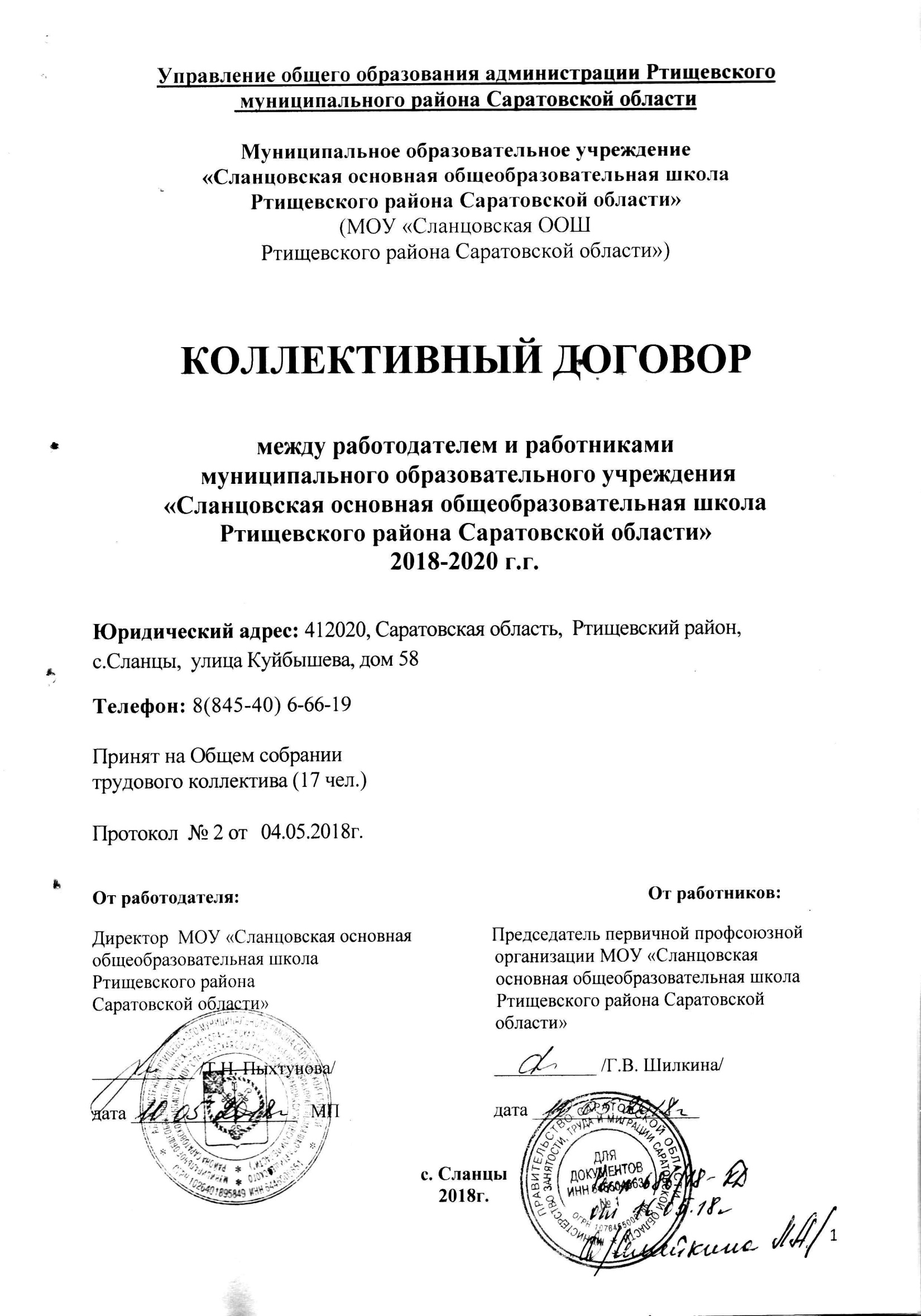 ОГЛАВЛЕНИЕ:ПРИМЕНЯЕМЫЕ СОКРАЩЕНИЯ:ТК РФ – Трудовой кодекс Российской Федерации в редакции Федерального закона от 18.07.2011года №242-ФЗ.ТД – Трудовой договор.КД – Коллективный договор.КОАП – «Кодекс Российской Федерации об административных правонарушениях».ФЗ РФ о Профсоюзах – Федеральный закон «О профессиональных союзах, их правах и гарантиях деятельности» от 12.01.1996г. с дополнениями и изменениям.I. ОБЩИЕ ПОЛОЖЕНИЯ1.1.	Настоящий коллективный договор между работодателем в лице директора МОУ«Сланцовская основная общеобразовательная школа Ртищевского района Саратовской области»Пыхтуновой Т.Н., действующего на основании Устава и работниками МОУ«Сланцовская основная общеобразовательная школа Ртищевского района Саратовской области»(далее – Учреждение)  в лице председателя первичной профсоюзной организации Шилкиной Г.В., действующего на основании Устава Профсоюза работников народного образования и науки РФ.Настоящий коллективный договор разработан в соответствии с требованиями Трудового кодекса РФ, Федеральным законом «О профессиональных союзах, их правах и гарантиях деятельности», Федеральным законом Российской Федерации от 29.12.2012 г. №273-ФЗ «Об образовании в Российской Федерации» и распространяется на всех работников.Настоящий коллективный договор заключен в целях обеспечения социальных и трудовых гарантий работников, создания благоприятных условий деятельности работодателя, направлен на выполнение требований трудового законодательства и более высоких требований, предусмотренных настоящим договором.1.2.	Настоящий коллективный договор является правовым актом, регулирующим социально – трудовые, экономические и профессиональные отношения, заключаемый работниками и работодателями в лице их представителей (ст.40 ТК).1.3.	Предметом настоящего Договора являются установленные законодательством, но конкретизированные дополнительные положения об условиях труда и его оплате, социальном и жилищно-бытовом обслуживании работников, гарантии, компенсации и льготы, предоставляемые работодателем в соответствии с Трудовым кодексом РФ, иными нормативными правовыми актами, соглашениями (ст.41 ТК).1.4.	Выборный орган первичной профсоюзной организации, действующий на основании Устава, является полномочным представительным органом работников Учреждения, защищающим их интересы при проведении коллективных переговоров, заключении и изменении коллективного договора.1.5.	Работодатель и трудовой коллектив Учреждения признают выборный орган первичной профсоюзной организации единственным представителем работников Учреждения, имеющим право от имени коллектива вести переговоры с работодателем и подписать коллективный договор.Все основные вопросы трудовых отношений и иных, связанных с ними отношений, решаются  работодателем с учетом мнения выборного органа первичной профсоюзной организации. С учетом финансово-экономического положения работодателя,  устанавливаются льготы и преимущества для работников, условия труда более благоприятные по сравнению с установленными законами, иными нормативными правовыми актами,  соглашением между министерством образования Саратовской области и Саратовской областной организацией «Общероссийского Профсоюза образования»,  соглашениями и постановлениями Ртищевского муниципального района.1.6.	Изменения и дополнения в настоящий коллективный договор в течение срока его действия производятся по взаимному соглашению между руководителем Учреждения и выборным органом первичной профсоюзной организации. Вносимые изменения и дополнения в текст коллективного договора не могут ухудшать положение работников по сравнению с прежним КД.1.7.	Контроль выполнения коллективного договора осуществляется сторонами социального партнерства, их представителями.1.8.	Для подведения итогов выполнения коллективного договора стороны обязуются проводить их обсуждение на общем собрании работников не реже одного раза в год.1.9.	Договаривающиеся стороны, признавая принципы социального партнерства, обязуются принимать меры, предотвращающие любые конфликтные ситуации, мешающие выполнению коллективного договора.1.10.	Локальные нормативные акты, содержащие нормы трудового права, являются приложением к коллективному договору и принимаются по согласованию с выборным органом первичной профсоюзной организации.1.11.	Работодатель обязуется ознакомить с коллективным договором, другими нормативными правовыми актами, принятыми в соответствии с его полномочиями, всех работников, а также всех вновь поступающих работников при их приеме на работу, обеспечивать гласность содержания и выполнения условий КД (путем проведения собраний, отчетов ответственных работников и др.).Ни одна из сторон не может в течение установленного срока его действия в одностороннем порядке прекратить выполнение принятых на себя обязательств.1.12.	Коллективный договор вступает в силу с момента подписания его сторонами и действует в течение и 3-х лет.1.13.	Стороны договорились, что текст коллективного договора должен быть доведен работодателем до сведения работников в течение 10 дней после его подписания.Выборный орган первичной профсоюзной организации обязуется разъяснять работникам положение коллективного договора, содействовать его реализации.Заключившие коллективный договор стороны несут ответственность за выполнение принятых обязательств в порядке, установленном действующим законодательством.1.14.	Коллективный договор сохраняет свое действие в случае изменения наименования учреждения, расторжения трудового договора с руководителем учреждения, реорганизации организации в форме преобразования.1.15.	При реорганизации (слиянии, присоединении, разделении, выделении) учреждения коллективный договор сохраняет свое действие в течение всего срока реорганизации.1.16.	При смене формы собственности учреждения коллективный договор сохраняет свое действие в течение трех месяцев со дня перехода прав собственности.При этом любая из сторон имеет право направить другой стороне предложения о заключении нового коллективного договора или продлении действия прежнего на срок до трех лет.1.17.	При ликвидации учреждения коллективный договор сохраняет свое действие в течение всего срока проведения ликвидации.1.18.	Данный коллективный договор устанавливает минимальные социально – экономические гарантии работников и не ограничивает права работодателя в расширении их при наличии собственного ресурсного обеспечения.II. ОБЕСПЕЧЕНИЕ ЗАНЯТОСТИ РАБОТНИКОВ.2.	Стороны договорились, что:2.1.	Трудовые отношения между работником и работодателем регулируются трудовым договором, отраслевым соглашением и настоящим коллективным договором. Трудовой договор хранится у каждой из сторон.Работодатель не вправе требовать от работника выполнения работы, не обусловленной трудовым договором, условия трудового договора не могут ухудшать положение работника по сравнению с действующим трудовым законодательством. 2.2.	Работодатель обязуется:2.2.1.	Трудовой договор заключать с работником в письменной форме в двух экземплярах, каждый из которых подписывается работодателем и работником, один экземпляр под роспись передать работнику в день заключения.Трудовой договор является основанием для издания приказа о приеме на работу.2.2.2.	При заключении трудового договора с работником ознакомить его под роспись с настоящим коллективным договором, Уставом, правилами внутреннего трудового распорядка и иными локальными нормативными актами, действующими в Учреждении.2.2.3.	В трудовой договор включать обязательные условия, указанные в ст. 57 ТК РФ.При включении в трудовой договор дополнительных условий, они не должны ухудшать положение работника по сравнению с установленными трудовым законодательством и иными нормативными правовыми актами, содержащими нормы трудового права, соглашениями, локальными актами, коллективным договором.По соглашению сторон в трудовой договор включать условия об испытании работника в целях его соответствия поручаемой работе.В трудовом договоре оговаривать объем учебной нагрузки педагогического работника, который может быть изменен сторонами только с письменного согласия работника.2.2.4.	Заключать трудовой договор для выполнения работы, которая носит постоянный характер, на неопределенный срок. Срочный трудовой договор заключать только в случаях, предусмотренных ст. 59 ТК РФ.2.2.5.	Оформлять изменения условий трудового договора путем составления дополнительного соглашения между работником и работодателем, являющегося неотъемлемой частью заключенного ранее трудового договора, и с учетом положений настоящего коллективного договора.2.2.6.	Выполнять условия заключенного трудового договора.2.2.7.	Изменение определенных сторонами условий трудового договора, в том числе перевод на другую работу, производить только по письменному соглашению сторон трудового договора, за исключением случаев, предусмотренных частями второй и третьей ст.72.2 ТК РФ, ст.74 ТК РФ.По инициативе работодателя производить изменение условий трудового договора без изменения трудовой функции работника в случае, когда по причинам, связанным с изменением организационных или технологических условий труда (изменение количества классов - комплектов, групп или обучающихся  (воспитанников), изменение количества часов по учебному плану, проведение эксперимента, изменение образовательных программ и др.), определенные сторонами условия трудового договора не могут быть сохранены, с соблюдением положений ст. 74, 162 ТК РФ.2.2.8.	Применение дисциплинарного взыскания за невыполнение или ненадлежащее выполнение работником трудовых обязанностей производится после предоставления работодателю письменного объяснения работника. Не допускается применение дисциплинарных взысканий, не предусмотренных Трудовым кодексом РФ (ст.192 ТК РФ).Дисциплинарное расследование нарушений педагогическим работником норм профессионального поведения и (или) Устава Учреждения может быть проведено только по поступившей на него жалобе, поданной в письменном виде. Копия жалобы должна быть вручена педагогическому работнику.Ход дисциплинарного расследования и принятое по его результатам решение могут быть преданы гласности только с согласия заинтересованного работника.2.2.9.	Сообщать выборному органу первичной профсоюзной организации не позднее, чем за два месяца до начала проведения соответствующих мероприятий по сокращению численности или штата работников и о возможном расторжении трудовых договоров с работниками в соответствии с п.2 ст.81 ТК РФ в письменной форме, а при массовых увольнениях работников – соответственно не позднее, чем за три месяца.Массовым увольнением является высвобождение 3-х и более работников.2.2.10.	Обеспечить преимущественное право на оставление на работе при сокращении штатов лиц с более высокой производительностью труда и квалификацией. Кроме перечисленных в статье 179 ТК РФ при равной производительности и квалификации предпочтение на оставление на работе имеют работники:- предпенсионного возраста (за 2 года до пенсии);	- проработавшие в организации свыше 10 лет;	- одинокие матери, имеющие детей до 16 лет;	- одинокие отцы, воспитывающие детей до 16 лет;	- родители, воспитывающие детей - инвалидов до 18 лет;	- награжденные государственными наградами в связи с педагогической деятельностью;	- молодые специалисты, имеющие трудовой стаж менее одного года.2.2.11.	Расторжение трудового договора в соответствии с п.п. 2,3 и 5 ст.81 ТК РФ с работником – членом Профсоюза по инициативе работодателя может быть произведено только с предварительного согласия выборного органа первичной профсоюзной организации.Расторжение трудового договора в соответствии с п.п.2,3 и 5 ст.81 ТК РФ по инициативе работодателя с председателем первичной профсоюзной организации,  не освобожденным от основной работы, а также с председателем первичной профсоюзной организации в течение двух лет после окончания срока их полномочий допускается только с предварительного согласия соответствующего вышестоящего выборного профсоюзного органа.2.2.12.	Высвобождаемым работникам предоставляются гарантии и компенсации, предусмотренные действующим законодательством при сокращении численности штата (статья 178,180 ТК РФ).2.2.13.	При появлении новых рабочих мест в Учреждении, в том числе и на определенный срок, обеспечивать приоритет в приеме на работу работников, добросовестно работавших в нем, ранее уволенных из Учреждения в связи с сокращением численности или штата.2.2.14.	Заключать с работниками договоры о повышении квалификации, переквалификации, профессиональном обучении без отрыва от производства, а также о направлении работников на переподготовку.2.2.15.	С учетом мнения (по согласованию) с председателем первичной профсоюзной организации определить формы профессиональной подготовки, переподготовки и повышения квалификации работников, перечень необходимых профессий и специальностей на каждый календарный год с учетом перспектив развития Учреждения.2.2.16.	Повышать квалификацию педагогических работников не реже чем один раз в три года за счет средств областного бюджета.2.2.17.	В случае высвобождения работников и одновременного создания рабочих мест осуществлять опережающее обучение высвобождаемых работников для трудоустройства на новых рабочих местах.Осуществлять финансирование данных мероприятий за счет отчислений в размере не ниже 0,2 % от фонда оплаты труда.2.2.18.	В случае направления работника для повышения квалификации и переподготовки сохранять за ним место работы (должность), среднюю заработную плату по основному месту работы и, если работник направляется для повышения квалификации в другую местность, оплачивать ему командировочные расходы (суточные, проезд к месту обучения и обратно, проживание) в порядке и размерах, предусмотренных для лиц, направляемых в служебные командировки (ст.187 ТК РФ).2.2.19.	Предоставлять гарантии и компенсации работникам, совмещающим работу с успешным обучением в организациях высшего, среднего и начального профессионального образования при получении ими образования соответствующего уровня впервые, докторантам, аспирантам и соискателям в порядке, предусмотренном ст. 173-177 ТК РФ.2.2.20.	Содействовать работнику, желающему повысить квалификацию, пройти переобучение и приобрести другую профессию.Предоставлять гарантии и компенсации, предусмотренные ст.173-176 ТК РФ, также работникам, получающим второе профессиональное образование соответствующего уровня в рамках прохождения профессиональной подготовки, переподготовки,  обучения вторым профессиям (если обучение осуществляется по профилю деятельности учреждения, по направлению учреждения или органов управления образованием).2.2.21.	Рассматривать все вопросы, связанные с изменением структуры работодателя, ее реорганизацией, а также сокращением численности и штата, с участием выборного органа первичной профсоюзной организации.2.2.22.	Предоставлять лицам, получившим уведомление об увольнении по пункту 2 части 1 ст.81 ТК РФ, свободное от работы время (не менее 4 часов в неделю) для поиска нового места работы с сохранением среднего заработка.2.2.23.	В соответствии с Единым квалификационным справочником должностей руководителей, специалистов и служащих (раздел «Квалификационные характеристики должностей работников образования), повышение уровня квалификационных требований по ряду должностей требует  дополнительной профессиональной подготовки работника, в связи с чем,  повышение квалификации  работника проводить на основании заключения дополнительного договора с предоставлением гарантий и компенсаций, предусмотренных Трудовым кодексом Российской Федерации.2.2.24. При принятии решений об увольнении работника в случае признания его по результатам аттестации несоответствующим занимаемой должности вследствие недостаточной квалификации учитывать  возможность перевода педагогического работника с его письменного согласия на другую имеющуюся у работодателя работу (как вакантную должность или работу, соответствующую квалификации работника, так и вакантную нижестоящую должность или нижеоплачиваемую работу), которую работник может выполнять с учетом его состояния здоровья   (часть3 статьи 81 Трудового кодекса РФ).2.3.	Выборный орган первичной профсоюзной организации  обязуется:2.3.1.	Осуществлять контроль соблюдения работодателем действующего законодательства о труде при заключении, изменении и расторжении трудовых договоров с работниками.2.3.2.	Инициировать формирование комиссии по трудовым спорам в организации и делегировать в эту комиссию наиболее компетентных представителей профсоюзной организации.2.3.3.	Обеспечивать защиту и представительство работников в суде, комиссии по трудовым спорам при рассмотрении вопросов, связанных с заключением, изменением или расторжением трудовых договоров.2.3.4.	Участвовать в разработке работодателем мероприятий по обеспечению полной занятости и сохранению рабочих мест. III. ВРЕМЯ ТРУДА И ОТДЫХА.3.	Стороны пришли к соглашению о том, что:3.1.	Режим рабочего времени образовательной организации определяется  Правилами  внутреннего  трудового распорядка, а также учебным расписанием, годовым календарным учебным графиком, графиком сменности (работы), согласованными с  первичной профсоюзной организацией, а также условиями трудового договора, должностными инструкциями работников и обязанностями, возлагаемыми на них Уставом Учреждения. 3.2.	В соответствии с частью 4 статьи 47 Федерального закона «Об образовании в Российской Федерации» нормы профессиональной этики педагогических работников образовательной организации закрепляются «Кодексом профессиональной этики». 3.3.	Начало работы 8.00 часов.Для руководящих работников, работников из числа, административно- хозяйственного, учебно-вспомогательного и обслуживающего персонала организации (за исключением женщин, работающих в сельской местности) устанавливается нормальная продолжительность рабочего времени, которая не может превышать 40 часов в неделю.3.4.	Для педагогических работников организации устанавливается сокращенная продолжительность рабочего времени – не более 36 часов в неделю за ставку заработной платы. Норма часов преподавательской работы за ставку заработной платы (нормируемая часть педагогической работы)  учителей составляет 18 часов в неделю Выполнение педагогической работы учителями, преподавателями, тренерами-преподавателями, педагогами дополнительного образования (далее - педагогические работники, ведущие преподавательскую работу) характеризуется наличием установленных норм времени только для выполнения педагогической работы, связанной с преподавательской работой.Выполнение другой части педагогической работы педагогическими работниками, ведущими преподавательскую работу, осуществляется в течение рабочего времени, которое не конкретизировано по количеству часов.3.5.	Для работников устанавливается шестидневная непрерывная рабочая неделя с одним  выходным днём в неделю.Общим выходным днем является воскресенье.Нерабочие праздничные дни в Российской Федерации:1,2,3,4 и 5, 6,8 января - новогодние каникулы;7 января – Рождество Христово;23 февраля – День защитника Отечества;8 марта – Международный женский день;1 мая – Праздник Весны и Труда;9 мая – День Победы;12 июня – День России;4 ноября День народного единства.Дополнительные нерабочие праздничные дни представлять в соответствии с законодательством Российской Федерации.3.6.	Неполное рабочее время – неполный рабочий день или неполная рабочая неделя устанавливаются  в следующих случаях (ст.93 ТК РФ):	- по соглашению между работником и работодателем;	- по просьбе беременной женщины, одного из родителей (опекуна, попечителя, законного представителя), имеющего ребенка в возрасте до 14 лет (ребенка – инвалида до восемнадцати лет), а также лица, осуществляющего уход за больным членом семьи в соответствии с медицинским заключением.3.7.	Составление расписания уроков осуществляется с учетом рационального использования рабочего времени учителя, не допускающего перерывов между занятиями. При наличии таких перерывов учителям предусматривается компенсация в зависимости от длительности перерывов в виде доплаты в порядке и условиях, предусмотренных Положением об оплате труда.Учителям, по возможности, предусматривается один свободный день в неделю для методической работы и повышения квалификации.Рабочее время педагогических работников в период учебных занятий определяется учебным расписанием и выполнением всего круга обязанностей, которые возлагаются на учителя в соответствии с Правилами внутреннего трудового распорядка.Периоды каникул, не совпадающие с ежегодными оплачиваемыми отпусками работников, являются для них рабочим временем. В каникулярный период педагогические работники осуществляют педагогическую, методическую, организационную работу, связанную с реализацией образовательной программы, в пределах нормируемой части их рабочего времени (установленного объема учебной нагрузки (педагогической работы)), определенной им до начала каникул, и времени, необходимого для выполнения другой части педагогической работы с сохранением заработной платы в установленном порядке. График работы в каникулы утверждается приказом руководителя.В каникулярное время учебно-вспомогательный и обслуживающий персонал привлекается к выполнению хозяйственных работ, не требующих специальных знаний (мелкий ремонт, работа на территории, охрана организации и др.) в пределах установленного им рабочего времени.	3.8.	Работодатель может привлекать работников к сверхурочным работам в соответствии со ст.99 ТК РФ только с предварительного согласия.Работа в сверхурочное время компенсируется соответствующей оплатой с дополнительным оформлением письменного согласия работника.Утвердить перечень должностей работников с ненормированным рабочим днем, который является приложением к коллективному договору. К работе в сверхурочное время не допускаются беременные женщины.3.9.	Привлечение работников к работе в выходные и нерабочие праздничные дни производится с их письменного согласия в случае необходимости выполнения заранее непредвиденных работ, от срочного выполнения которых зависит в дальнейшем нормальная работа организации.Без согласия работников допускается привлечение без их согласия в случаях, определенных частью третьей ст.113 ТК РФ.В других случаях привлечение к работе в выходные и нерабочие праздничные дни допускается с письменного согласия работника и с учетом мнения выборного органа первичной профсоюзной организации.Привлечение работника к работе в выходные и нерабочие праздничные дни производится по письменному распоряжению руководителя.Привлечение работников учреждения к выполнению работы, не предусмотренной Уставом, Правилами внутреннего трудового распорядка, должностными обязанностями, трудовым договором, допускается только по письменному распоряжению работодателя с письменного согласия работника, и с соблюдением ст.60, 97, 99 ТК РФ.3.10.	В течение рабочего дня (смены) работнику предоставляется перерыв для отдыха и питания, время и продолжительность которого определяется Правилами внутреннего трудового распорядка. В них определяется также порядок предоставления времени для питания и отдыха на работах, где перерывы для этого невозможны (сторожа, операторы котельных), продолжительность еженедельного непрерывного отдыха, порядок предоставления в соответствии с законодательством выходных и праздничных дней.3.11.	Всем работникам предоставляется ежегодный основной оплачиваемый отпуск продолжительностью не менее 28 календарных дней с сохранением места работы (должности) и среднего заработка.Педагогическим работникам предоставляется ежегодный основной удлиненный оплачиваемый отпуск, продолжительность которого устанавливается Правительством Российской Федерации (56 календарных дней).Отпуск за первый год работы предоставляется работникам по истечении шести месяцев непрерывной работы в данном Учреждении, за второй и последующий годы работы – в любое время рабочего в соответствии с очередностью предоставления отпусков. Отдельным категориям работников отпуск может быть предоставлен и до истечения шести месяцев (ст.122 ТК РФ).3.12.	Очередность предоставления оплачиваемых отпусков определяется ежегодно в соответствии с графиком отпусков, утверждаемым работодателем по согласованию с выборным органом первичной профсоюзной организации не позднее, чем за 2 недели до наступления календарного года.О времени начала отпуска работник должен быть извещен не позднее, чем за две недели до его начала.Продление, перенесение, разделение и отзыв из него производится с согласия работника в случаях, предусмотренных ст.124-125 ТК РФ.3.13.	В соответствии с законодательством работникам предоставляются ежегодные дополнительные оплачиваемые отпуска:- за работу с вредными условиями труда 7 дней;- за ненормированный рабочий день 3 дней;- за особый характер работы 1-3 дней.Работодатель с учетом своих производственных и финансовых возможностей может самостоятельно устанавливать другие дополнительные отпуска для работников в порядке и на условиях, определенных по согласованию с выборным органом первичной профсоюзной организации.3.14.	При исчислении общей продолжительности ежегодного оплачиваемого отпуска дополнительные оплачиваемые отпуска суммируются с ежегодным основным оплачиваемым отпуском.3.15.	Ежегодный оплачиваемый отпуск может быть продлен в случае временной нетрудоспособности работника, наступившей во время отпуска.Ежегодный оплачиваемый отпуск по соглашению между работником и работодателем переносится на другой срок при несвоевременной оплате времени отпуска либо при предупреждении работника о начале отпуска позднее,  чем за две недели.Работникам, уволенным по инициативе работодателя, выплачивается денежная компенсация за все неиспользованные отпуска.3.16.	Предоставлять педагогическим работникам не реже чем через каждые 10 лет непрерывной педагогической работы длительный отпуск сроком до одного года в порядке и на условиях, определенными учредителем и (или) Уставом  (подпункт 4 пункта 5 статьи 47 Закона  «Об образовании в Российской Федерации», ст.335 ТК РФ).3.17.	Работодатель обязуется предоставить отпуск без сохранения заработной платы, на основании письменного заявления работника, помимо указанных в ст.128 ТК РФ следующим работникам:- для сопровождения 1 сентября детей младшего школьного возраста- 1  день;- на рождение ребенка- 1–5   день;- бракосочетание работника (детей работника) –  3 календарных дня;- похороны близких родственников –  3календарных дня; - председателю первичной профсоюзной организации за общественную работу –       3календарных дня к трудовому отпуску; - юбиляру, если юбилей приходится на рабочий день –  1 день,- для проводов детей на военную службу – 2 календарных дня;-участникам Великой Отечественной войны до 35 календарных дней в году;-работающим пенсионерам по старости (по возрасту) – до 14 календарных дней в году;-родителям и женам (мужьям) военнослужащих, погибших или умерших вследствие ранения, контузии или увечья, полученных при исполнении обязанностей военной службы, либо вследствие заболевания связанного с прохождением военной службы – до 14 календарных дней в году;-работающим инвалидам – до 60 календарных дней в году.3.18.	Выборный орган первичной профсоюзной организации обязуется:-осуществлять контроль соблюдения работодателем законодательства о труде в части времени отдыха;-предоставлять работодателю свое мотивированное мнение при формировании графика отпусков организации;-осуществлять профсоюзный контроль соблюдения требований ст.113 ТК РФ при привлечении к работе в исключительных случаях в выходные и праздничные дни;-вносить работодателю представления об устранении нарушений законодательства о труде в части времени отдыха;-осуществлять представление и защиту законных прав и интересов работников – членов Профсоюза в органах по рассмотрению трудовых споров в части использования времени отдыха;3.19.	Исчисление среднего заработка для оплаты ежегодного отпуска производится в соответствии со ст.139 ТК РФ.IV. ОПЛАТА И НОРМИРОВАНИЕ ТРУДА.	Стороны договорились: 4.1. Оплата труда в Учреждении осуществляется в соответствии с Положением об оплате труда. Положение об оплате труда разрабатывается и утверждается руководителем Учреждения по согласованию с профсоюзной организацией и является Приложением к настоящему коллективному договору. Положение об оплате труда разрабатывается на основе Методики формирования фонда оплаты труда и заработной платы работников общеобразовательных организаций, утвержденной органами самоуправления муниципального образования. 4.2. Заработная плата – это вознаграждение за труд в зависимости от квалификации работника, сложности, количества, качества и условий выполняемой работы, а также компенсационные и стимулирующие выплаты.4.3. Средства, поступающие на содержание организации образования распределяются: на оплату труда в размере 97% и  на материально-техническое обеспечение  в размере 3%.4.4 Фонд оплаты труда состоит из базовой и стимулирующей части. Базовая часть составляет 70%от ФОТ, стимулирующая - 30%.4.5.Фонд оплаты труда педагогических работников, осуществляющих учебную нагрузку составляет70% от базовой части ФОТ, фонд оплаты труда остальных работников организации составляет 30% от базовой части ФОТ. 4.6.Фонд стимулирования распределяется между педагогическим составом, осуществляющим учебный процесс и остальными работниками организации соответственно: 70% и 30%.4.7. Заработная плата педагогических работников, осуществляющих учебный процесс, состоит из следующих частей:а) оклада, зависящего от:- расчетной стоимости одного ученика-часа;- количества обучающихся по предмету в каждом классе на начало учебного года;- количества часов по предмету по учебному плану в месяц в каждом классе;- повышающего коэффициента за квалификационную категорию педагога;- повышающий коэффициент за сложность и приоритетность предмета;- доплата за неаудиторную занятость. б) специальной части оплаты труда, состоящей из компенсационных выплат за работу в условиях труда, отклоняющихся от нормальных, за работу в ночное время и за работу, не входящую в круг основных обязанностей работника; в) дополнительных выплат в целях неуменьшения базовой частиоплаты труда педагогов за фактически отведенные часы по базисному учебному плану;г) стимулирующих выплат, включающих в себя поощрительные выплаты по результатам труда (премии).4.8. Повышающие коэффициенты за сложность и приоритетность предмета устанавливаются в размере:а) предметы по программам углубленного изучения - до 1,06;б) предметы, изучаемые по программам профильного уровня, предметы, изучаемые в рамках использования технологий развивающего обучения (Л.В.Занкова, Эльконина-Давыдова, Виноградова и др.) -до 1,05;в) русский язык, литература, иностранный язык, математика - до 1,04;г) история, обществознание, география, биология, информатика, физика, химия, 1-4 классы начальной школы -до 1,03;д) право, экономика, технология - до 1,02;е) астрономия, физическое воспитание, изобразительное искусство, музыка, черчение, основы безопасности жизнедеятельности, психология, ознакомление с окружающим миром, природоведение- 1,0.4.9. Из общего фонда оплаты труда устанавливать дополнительные выплаты педагогическим работникам в случае уменьшения размера базовой части оплаты труда по сравнению с размером заработной платы педагогов до введения новой системы оплаты труда при условии сохранения объема их должностных обязанностей и выполнения ими работ той же квалификации.4.10. Заработная плата других педагогических работников, учебно-вспомогательного и обслуживающего персонала устанавливается руководителем на основании локальных нормативных актов, принятых с учетом мнения профсоюзного комитета Учреждения. Оплата труда библиотечных работников организации производится применительно к условиям оплаты труда, установленным для аналогичных категорий работников соответствующих отраслей экономики, а работников из числа рабочих и служащих по общеотраслевым областям – по разрядам, предусмотренным для этих категорий работников. 4.11. Система стимулирующих выплат работникам образовательной организации включает в себя поощрительные выплаты по результатам труда, выплаты за качество и интенсивность работы, единовременные премии и т.д.	«Положение о порядке распределения стимулирующей части фонда оплаты труда педагогических работников, имеющих аудиторную занятость», а также «Положение о распределении фонда стимулирования заместителей руководителя, иных категорий педагогического персонала, учебно-вспомогательного и обслуживающего персонала организации» принимаются общим собранием трудового коллектива, согласовываются с профсоюзным комитетом и утверждаются руководителем организации. Данные локальные акты являются приложениями  к коллективному договору.	Руководитель обязуется: 4.12. Выплачивать работникам заработную плату в денежной форме не реже чем каждые полмесяца в следующие дни: 10 и 25 числа. При совпадении дня выплаты с выходным и нерабочим праздничным днем выплата заработной платы производится накануне этого дня. 4.13. Обеспечивать выплату минимального размера оплаты труда. 4.14.За время каникул, являющееся рабочим временем, педагогическим работникам заработная плата, в том числе стимулирующие выплаты и вознаграждение за классное руководство, выплачивается в том размере, какой был установлен до каникул. 4.15. Расчет средней заработной платы работника производить исходя из фактически начисленной ему заработной платы и фактически отработанного им времени за 12 календарных месяцев, предшествующих периоду, в течение которого за работником сохраняется средняя заработная плата. При этом календарным месяцем считается период с 1-го по 30-е (31-е) число соответствующего месяца включительно (в феврале – по 28 –е (29-е) число включительно.4.16.	На учителей и других педагогических работников, а также выполняющих педагогическую работу без занятия штатной должности (включая учителей из числа работников, выполняющих эту работу помимо основной в том же учреждении), на начало нового учебного года составлять  тарификационные списки по согласованию с профкомом. 4.17.	Объем аудиторной занятости педагогическим работникам устанавливать исходя из количества часов по учебному плану, программам, обеспеченности кадрами, других конкретных условий в данной организации с учетом мнения (по согласованию) выборного органа первичной профсоюзной организации.Аудиторную и неаудиторную нагрузку на новый учебный год учителей и других работников, ведущих преподавательскую работу помимо основной работы, устанавливать руководителем организации по согласованию с выборным органом первичной профсоюзной организации. Эту работу завершать до окончания учебного года и ухода работников в отпуск для определения классов и объема занятости в новом учебном году.Знакомить педагогических работников до ухода в очередной отпуск с объемом их аудиторной и неаудиторной занятости на новый учебный год в письменном виде.При установлении учителям, для которых данная организация является местом основной работы, аудиторной занятости на новый учебный год, как правило, сохранять ее объем и преемственность преподавания предметов в классах. Объем аудиторной занятости, установленный учителям в начале учебного года, не может быть уменьшен по инициативе администрации в текущем учебном году, а также при установлении ее на следующий учебный год, за исключением случаев уменьшения количества часов по учебным планам и программам, сокращения количества классов.Часы, преподаваемые учителем в рамках сетевого, электронного  обучения, а также дистанционных образовательных технологий являются часами аудиторной занятости  и тарифицируются наряду с  обычной  часовой нагрузкой.Объем неаудиторной занятости, установленной учителям в начале учебного года, не может быть уменьшен по инициативе администрации в текущем учебном году без объективных причин.Аудиторную и неаудиторную занятость учителям, находящимся в отпуске по уходу за ребенком до исполнения им возраста трех лет, устанавливать на общих основаниях и передавать на этот период для выполнения другими учителями.4.18 .	Уменьшение или увеличение аудиторной и неаудиторной занятости учителя  по инициативе работодателя в течение учебного года по сравнению с занятостью, оговоренной в трудовом договоре и приказе руководителя, возможны только в случаях:- уменьшения количества часов по учебным планам и программам, сокращения количества классов (групп);- временного увеличения аудиторной и неаудиторной занятости в связи с производственной необходимостью для замещения временно отсутствующего работника (продолжительность выполнения работником без его согласия увеличенной аудиторной занятости в таком случае не может превышать одного месяца в течение календарного года);- простоя, когда работникам поручается с учетом их специальности и квалификации другая работа в том же учреждении на все время простоя либо в другом учреждении, но в той же местности на срок до одного месяца (отмена занятий в связи с погодными условиями, карантином и в других случаях);- восстановления на работе учителя, ранее выполнявшего этот объем аудиторной и неаудиторной занятости;- возвращения на работу женщины, прервавшей отпуск по уходу за ребенком до достижения им возраста трех лет, или после окончания этого отпуска.4.19. Установить доплаты и надбавки, носящие компенсационный характер, с учетом мнения выборного органа первичной профсоюзной организации за:- за совмещение профессий (должностей) или исполнения обязанностей временно отсутствующего работника производить доплаты к базовой части заработной платы. Конкретный размер доплаты каждому работнику определять соглашением сторон трудового договора, но не менее __75_%   оклада; 4.20. В случае задержки выплаты заработной платы на срок более 15 дней работник имеет право, известив работодателя в письменной форме, приостановить работу на весь период до выплаты задержанной суммы, кроме случаев, предусмотренных законодательством.При нарушении установленного срока выплаты заработной платы, оплаты отпуска, выплат при увольнении и других выплат, причитающихся работнику, в том числе в случае приостановки работы, выплатить эти суммы с уплатой процентов (денежной компенсации) в размере 1/150 действующего в это время ключевой ставки ЦБ РФ независимо от вины работодателя (ст.236 ТК РФ)Работодатель возмещает весь неполученный работниками заработок в связи с приостановкой работы по причине задержки выплаты зарплаты.Заработная плата, не полученная в связи со смертью работника, выдается членам его семьи или лицу, находившемуся на иждивении умершего в день его смерти, не позднее недельного срока со дня подачи документов.4.21.Время простоя по вине работодателя или по причинам, не зависящим от работодателя и работника, если работник в письменной форме предупредил работодателя или его представителя о начале простоя, оплачивается из расчета не ниже средней заработной платы.4.22.	Регулярно, за день до направления в командировку, возмещать расходы, связанные со служебными командировками в размерах не ниже установленных Правительством РФ.4.23.	Ежемесячно выдавать всем работникам перед получением заработной платы расчетные листки.4.24.	За выполнение работы, не свойственной должностным обязанностям, производить выплаты доплат согласно трудовому договору или предоставлять дополнительный день отдыха по договоренности с работником.4.25. Педагогическим работникам, участвующим в проведении единого государственного экзамена, выплачивается компенсация за работу по подготовке и проведению единого государственного экзамена. 4.26. При подсчете неаудиторной занятости за работу педагога, выполняющего работу классного руководителя, использовать коэффициент 1. Вознаграждение учителям, ведущим предмет, за выполнение функций классного руководителя является фиксированной компенсационной выплатой к установленной заработной плате. 4.27.	В день увольнения производить выплату всех сумм, причитающихся работнику.4.28.	Оплату отпуска производить не позднее, чем за три дня до его начала. В случае задержки оплаты отпуска в указанные сроки отпуск согласно заявлению работника переносится до получения отпускных.4.29.	Не допускать без согласования с выборным органом первичной профсоюзной организации проведение мероприятий по аттестации работников школы.4.30.	О введении новых условий оплаты труда или изменении условий оплаты труда извещать работников не позднее, чем за два месяца.4.31.	Сохранять за работниками, участвовавшими в забастовке из-за невыполнения настоящего коллективного договора, отраслевого тарифного, регионального и территориального соглашений по вине работодателя или органов власти, заработную плату в полном размере.4.32.	Изменение размера заработной платы производится:- при присвоении квалификационной категории – со дня вынесения решения аттестационной комиссией;- при присвоении почетного звания – со дня присвоения;- при присуждении ученой степени кандидата наук – со дня вынесения Высшей аттестационной комиссией (ВАК) решения о выдаче диплома; - при присуждении ученой степени доктора наук – со дня присуждения Высшей аттестационной комиссией (ВАК) ученой степени доктора наук.V. СОЦИЛАЛЬНЫЕ ГАРАНТИИ И ЛЬГОТЫ.5.	Стороны пришли к соглашению о том что:5.1.	Гарантии и компенсации работникам предоставляются в следующих случаях:- при приеме на работу (ст.64, 168, 220, 287, 259, 262 ТК РФ);- при переводе на другую работу (ст.72, 72.1, 72.2, 73, 74 ТК РФ);- при увольнении (ст. 178, 179, 180, 82 ТК РФ);- при оплате труда (ст.142, 256 ТК РФ);- при направлении в служебные командировки (ст. 167-168 ТК РФ);- при совмещении работы с обучением (173, 174, 177 ТК РФ);- при вынужденном прекращении работы по вине работодателя (ст. 405, 157, 414 ТК РФ);- при предоставлении ежегодного оплачиваемого отпуска (ст. 116-119, 123-128 ТК РФ);- в связи с задержкой выдачи трудовой книжки при увольнении;- в других случаях, предусмотренных действующим законодательством.5.2.	Работодатель обязуется:5.2.1.	обеспечить права работников на обязательное социальное страхование и осуществлять обязательное социальное страхование работников в порядке, установленном федеральными законами (ст.2 ТК РФ);5.2.2.	осуществлять страхование работников от несчастных случаев на производстве;5.2.3.	обеспечить обязательное медицинское страхование работающих, с выдачей полисов по медицинскому страхованию;5.2.4.	своевременно перечислять средства в ИФНС в размерах, определяемых законодательством.5.2.5.	разработать программу инвестирования накопительной части трудовой пенсии работников;5.2.6.	своевременно и полностью перечислять средства в бюджет Пенсионного фонда для начисления страховых и накопительных пенсионных взносов всем работникам образовательной организации;5.2.7.	определить время и место для питания работников образовательных организаций;5.2.8.	производить полную компенсацию расходов на лечение, протезирование и другие виды медицинской и социальной помощи работникам, пострадавшим при несчастных случаях на производстве (при условии вины работодателя); 5.2.9.	выплачивать единовременное пособие при выходе работника на пенсию;5.2.10.	соблюдать и предоставлять согласно ст.ст.173-177 ТК РФ гарантии и компенсации работникам, совмещающим работу с обучением: - работникам, направленным на обучение работодателем или поступающим самостоятельно в имеющие государственную аккредитацию образовательные организации высшего профессионального образования независимо от их организационно-правовых форм по заочной и очно - заочной (вечерней) формам обучения, успешно обучающимся в этих организациях, работодатель предоставляет дополнительные отпуска с сохранением среднего заработка.5.3.Установить согласно закону Саратовской области «Об образовании» надбавку к должностному окладу  за почетные звания «Заслуженный учитель школы РСФСР», «Заслуженный учитель РФ», «Заслуженный работник высшей школы РФ» - в размере 1601 руб., награжденным:- медалью К.Д.Ушинского;- нагрудными значками "Отличник просвещения СССР", "Отличник народного просвещения", "Отличник профессионально-технического образования РСФСР";нагрудными знаками "Почетный работник общего образования Российской Федерации", - "Почетный работник начального профессионального образования Российской Федерации", "Почетный работник среднего профессионального образования Российской Федерации", "Почетный работник высшего профессионального образования Российской Федерации", "Почетный работник сферы молодежной политики", "Почетный работник сферы молодежной политики Российской Федерации"- в размере 901 рубля.5.4. Предусмотреть льготы и компенсации, связанные с аттестацией:5.4.1.сохранять в течение одного года уровень оплаты труда по ранее имевшейся квалификационной категории по заявлению работника при выходе на работу после:- длительной временной нетрудоспособности;- нахождения в отпуске по беременности и родам, по уходу за ребенком;- нахождения в командировке на работе по специальности  за рубежом;- нахождения в отпуске, предусмотренном Законом  «Об образовании в РФ».5.4.2.	Педагогическим и руководящим работникам, прекратившим педагогическую деятельность в связи с ликвидацией организации образования, сокращением численности или штата, уходом на пенсию, независимо от ее вида, в случае возобновления ими педагогической деятельности сохранить имевшуюся квалификационную категорию до окончания срока ее действия. В  случае истечения срока действия первой, высшей квалификационной категории  оплата может производиться с учетом данных категорий в течение не более 2 лет.В случае истечения срока действия квалификационной категории работников, которым до пенсии по возрасту осталось не более 3 лет, допускается сохранение оплаты труда с учетом имевшихся квалификационных категорий до достижения работниками  пенсионного возраста.5.4.3.	Квалификационные категории (первая, высшая) учитываются в течение срока их действия, в том числе при возобновлении работы в должности, по которой присвоена квалификационная категория, независимо от перерывов в работе. 5.4.4.	Производить оплату за счет средств образовательной организации  участия работников в аттестационных процедурах на квалификационную категорию вне места проживания работника, учитывая, что аттестация является процедурой, предусмотренной законодательством, и осуществляется  в рамках трудовой деятельности работника.5.4.5.	При совпадении профиля работы (деятельности) по выполняемой работе, должностных обязанностей, учебных программ, в целях создания заинтересованности педагогических работников в выполнении педагогической работы по иной должности, по которой не установлена квалификационная категория,  могут быть установлены условия оплаты труда с учетом имеющихся квалификационных категорий.5.5.	Оказывать из внебюджетных средств и средств экономии материальную помощь работникам, уходящим на пенсию по старости, неработающим пенсионерам, инвалидам и другим работникам организации по утвержденному с учетом мнения (по согласованию) с выборным органом первичной профсоюзной организации перечню оснований предоставления материальной помощи и ее размеров.	VI. РАБОТА С МОЛОДЁЖЬЮ.6.1.Целью работы с молодыми специалистами является обеспечение быстрого и эффективного включения молодого специалиста в образовательный процесс, его активного участия в деятельности и развитии учреждения.Работа с молодыми специалистами направлена на решение следующих задач:Адаптация молодых специалистов к требованиям учреждения и должности.Развитие молодых специалистов в профессиональной деятельности.Оценка потенциала молодых специалистов с целью формирования кадрового резерва и построения карьеры.6.2. Выпускникам организаций среднего и высшего профессионального образования, прибывшим на работу в образовательные организации, расположенные в сельской местности, выплачивается единовременное денежное пособие в размере пятидесяти тысяч рублей в соответствии с Законом Саратовской области «Об образовании».6.3.Выплачивать надбавку в размере 15% к тарифной ставке (окладу) молодым специалистам (за исключением педагогических работников, непосредственно осуществляющих учебный процесс)  на период первых 3-х лет работы после окончания организации среднего профессионального образования или вуза.6.4.Молодым специалистам - педагогам, непосредственно осуществляющим учебный процесс, не имеющим стажа педагогической работы, устанавливается стимулирующая выплата в размере не ниже средней величины стимулирующей выплаты работникам указанной категории данной организации на период со дня приёма на работу до установления стимулирующей выплаты по показателям работы на основе индивидуальных достижений педагога.6.5.Организовать работу наставника при молодом специалисте.Наставничество – это социальный институт, осуществляющий процесс передачи и ускорения социального опыта, форма преемственности поколений. Кроме того, наставничество – одна из наиболее эффективных форм профессиональной адаптации, способствующая повышению профессиональной компетентности и закреплению педагогических кадров. 6.6. Предоставить наставнику молодого специалиста успешно прошедшего профессиональную адаптацию, показывающего хорошие результаты в работе на протяжении учебного – 3 дня без содержания к основному оплачиваемому отпуску. А так же ходатайствовать перед общим собрание коллектива о выдвижении на награждение медалью «Наставника».VII. ОХРАНА ТРУДА И ЗДОРОВЬЯ7.1.	Работодатель обязуется:7.1.1.	Обеспечить право работников организации на здоровые и безопасные условия труда, внедрение современных средств безопасности труда, предупреждающих производственный травматизм и возникновение профессиональных заболеваний работников (ст. 219 ТК РФ).Для реализации этого права ежегодно заключать соглашение по охране труда с определением в нем организационных и технических мероприятий по охране и безопасности труда, сроков их выполнения, ответственных должностных лиц. 7.1.2.	Предусмотреть на мероприятия по охране труда, определенные Соглашением по охране труда, средства в сумме 0,3% от суммы затрат на предоставление образовательных услуг.7.1.3.	Создавать необходимых условий для охраны и укрепления здоровья, организации питания работников образовательной организации7.1.4.	Провести в организации специальную оценку условий труда и по ее результатам осуществлять работу по охране и безопасности труда в порядке и  сроки, установленные с учетом мнения (по согласованию) с выборным органом первичной профсоюзной организации, с последующей сертификацией.В состав комиссии по специальной оценке условий труда в обязательном порядке включать членов выборного органа первичной профсоюзной организации и комиссии по охране труда.7.1.5.	Проводить со всеми поступающими на работу, а также переведенными на другую работу работниками организации обучение и инструктаж по  охране труда, сохранности жизни и здоровья детей, безопасным методам и приемам выполнения работ, оказанию первой помощи пострадавшим, повторные инструктажи проводить не реже 1 раза в 6 месяцев.Организовывать проверку знаний работников организации по охране труда не реже 1 раза в 3 года.7.1.6.	Обеспечивать наличие нормативных и справочных материалов по охране труда, правил, инструкций, журналов инструктажа и других материалов за счет организации.7.1.7.	Обеспечивать работников специальной одеждой, обувью и другими средствами индивидуальной защиты, а также моющими и обезвреживающими средствами в соответствии с отраслевыми и межотраслевыми нормами и утвержденными перечнями профессий и должностей.7.1.8.	Обеспечивать обязательное социальное страхование всех работающих по трудовому договору от несчастных случаев на производстве и профессиональных заболеваний в соответствии с федеральным законом.7.1.9.	Сохранять за работником место работы (должность) и средний заработок на время приостановления работ в связи с административным приостановлением деятельности или временным запретом деятельности в соответствии с законодательством Российской Федерации вследствие нарушения государственных нормативных требований охраны труда не по его вине (ст. 220 ТК РФ). 7.1.10.	Проводить своевременное расследование несчастных случаев на производстве в соответствии с  действующим законодательством и вести их учет.7.1.11.	В случае отказа работника от работы при возникновении опасности для его жизни и здоровья вследствие  невыполнения работодателем нормативных требований по охране труда, предоставить работнику другую работу на время устранения такой опасности либо оплатить возникший по этой причине простой в размере среднего заработка.7.1.12.	Разработать и утвердить инструкции по охране труда на каждое рабочее место  с учетом мнения (по согласованию) с выборным органом первичной профсоюзной организации.7.1.13.	Обеспечивать соблюдение работниками требований, правил и инструкций по охране труда.7.1.14.	Создать в организации  комиссию по охране труда, в состав которой на паритетной основе должны входить члены выборного органа первичной профсоюзной организации.7.1.15.	Осуществлять совместно с выборным органом первичной профсоюзной организации (уполномоченным по охране труда выборного органа первичной профсоюзной организации) контроль состояния условий и охраны труда, выполнение Соглашения по охране труда.7.1.16.	Оказывать содействие техническим (главным техническим) инспекторам труда Профсоюза работников народного образования и науки РФ, членам комиссий по охране труда, уполномоченным (доверенным лицам) по охране туда в проведении контроля состояния охраны труда в учреждении. В случае выявления ими нарушения прав работников на здоровые и безопасные условия труда принимать меры к их устранению.7.1.17.	Обеспечить прохождение бесплатных обязательных предварительных и периодических медицинских осмотров (обследований) работников, а также внеочередных медицинских осмотров (обследований) работников по их просьбам в соответствии с медицинским заключением с сохранением за ними места работы (должности) и среднего заработка. 7.1.18.	Один раз в полгода информировать коллектив организации о расходовании средств социального страхования на оплату пособий, больничных листов, на реализацию предупредительных мер по сокращению производственного травматизма и профессиональных заболеваний работников и санаторно-курортного лечения работников, занятых на работах с вредными и (или) опасными производственными факторами.7.2.	Работник в области охраны труда обязан:7.2.1.	Соблюдать требования охраны труда, установленные законами и иными нормативными правовыми актами, а также правилами и инструкциями по охране труда.7.2.2.	Правильно применять средства индивидуальной и коллективной защиты.7.2.3.	Проходить обучение безопасным методам и приемам выполнения работ, оказанию первой помощи при несчастных случаях на производстве, инструктаж по охране труда, стажировку на рабочем месте, проверку знаний требований охраны труда.7.2.4.	Проходить обязательные предварительные при поступлении на работу и периодические медицинские осмотры, а также внеочередные медицинские осмотры по направлению работодателя.7.2.5.	Извещать немедленно своего непосредственного или вышестоящего руководителя о любой ситуации, угрожающей жизни и здоровью людей, о каждом несчастном случае, происшедшем на производстве, или об ухудшении состояния своего здоровья, в том числе о проявлении признаков острого профессионального заболевания (отравления).7.3.	Работник имеет право отказаться от выполнения работы в случае возникновения на рабочем месте ситуации, угрожающей жизни и здоровью работника, а также при необеспечении необходимыми средствами индивидуальной и коллективной защиты до устранения выявленных нарушений.VIII. ГАРАНТИИ ПРОФСОЮЗНОЙ ДЕЯТЕЛЬНОСТИ.8.1.	Работодатель и профсоюзная организация строят свои взаимоотношения на принципах социального партнерства, сотрудничества, уважения взаимных интересов и в соответствии с Конституцией Российской Федерации, Трудовым кодексом РФ, Федеральным законом «О профессиональных союзах, их правах и гарантиях деятельности» и другими законодательными актами.8.2.	Работодатель признает, что выборный орган первичной профсоюзной организации является полномочным представителем работников по вопросам:8.2.1.	защиты социально-трудовых прав и интересов работников (ст.29 ТК, ст.11 Федерального закона «О профессиональных союзах, их правах и гарантиях деятельности»);8.2.2.	содействия их занятости;8.2.3.	ведения коллективных переговоров, заключения коллективного договора и контроля его выполнения;8.2.4.	соблюдения законодательства о труде;8.2.5.	участия в урегулировании индивидуальных и коллективных трудовых споров.8.2.6.	работодатель, должностные лица работодателя обязаны оказывать содействие выборному органу первичной профсоюзной организации в их деятельности (ст.377 ТК РФ).8.2.7.	В целях создания условий для успешной деятельности профсоюзной организации и ее выборного органа  в соответствии с Трудовым кодексом РФ, Федеральным законом РФ «О профессиональных союзах, их правах и гарантиях деятельности», другими федеральными законами настоящим коллективным договором работодатель обязуется:- при принятии локальных нормативных актов, затрагивающих права работников образовательной организации учитывать мнение профсоюзного комитета в порядке и в случаях , которые предусмотрены трудовым законодательством;- соблюдать права Профсоюза, установленные законодательством и настоящим коллективным договором (глава 58 ТК РФ);- не препятствовать представителям Профсоюза, посещать рабочие места, на которых работают члены Профсоюза, для реализации уставных задач и представленных законодательством прав (ст.370 ТК РФ части 3-5, п.5 ст.11 Федерального закона «О профессиональных союзах, их правах и гарантиях деятельности»);- безвозмездно предоставлять выборному органу первичной профсоюзной организации, помещения, как для работы самого органа, так и для проведения заседаний, собраний, хранения документов, а также предоставить возможность размещения информации в доступном для всех работников месте; -  предоставлять выборному органу первичной профсоюзной организации в бесплатное пользование необходимые для его деятельности оборудование,  средства связи и оргтехники; - осуществлять техническое обслуживание оргтехники и компьютеров, множительной техники, обеспечить унифицированными программными продуктами, необходимыми для уставной деятельности выборного органа первичной профсоюзной организации. При этом хозяйственное содержание, ремонт, отопление, освещение, уборка, охрана указанных объектов осуществляются организацией; - предоставлять в бесплатное пользование профсоюзной организации здания, помещения, спортивные и оздоровительные сооружения для организации отдыха, культурно-просветительской и физкультурно-оздоровительной работы, обеспечив при этом оплату их хозяйственного содержания, ремонта, отопления, освещения, уборки и охраны (ст.377 ТК).8.3.	Работодатель обязуется:8.3.1.	Не допускать  ограничения гарантированных законом социально-трудовых и иных прав и свобод, принуждения, увольнения или иных форм воздействия в отношении любого работника в связи с его членством в Профсоюзе или профсоюзной деятельностью.8.3.2.	Увольнение  работника, являющегося членом Профсоюза, по пункту 2, пункту 3 и пункту 5 статьи 81 ТК РФ, проводить с учетом мотивированного мнения (с предварительного согласия) выборного органа первичной профсоюзной организации в порядке, определенном ст.82, 373 ТК РФ.8.3.3.	Обеспечивать ежемесячное бесплатное перечисление на счет профсоюзной организации членских профсоюзных взносов из заработной платы работников, являющихся членами Профсоюза, при наличии их письменных заявлений.Членские профсоюзные взносы перечисляются на счет профсоюзной организации в день выплаты заработной платы. Задержка перечисления средств не допускается.8.3.4. В случае, если работник уполномочил выборный орган первичной профсоюзной организации представлять его интересы во взаимоотношениях с работодателем, то на основании его письменного заявления ежемесячно перечислить на счет профсоюзной организации денежные средства из всей заработной платы работника в размере 1% (ст.30,377 ТК РФ)8.3.5. Освобождать от работы с сохранением среднего заработка председателя и членов выборного органа первичной профсоюзной организации на время участия в качестве делегатов созываемых Профсоюзом съездов, конференций, а также делегатов для участия в работе выборных органов Профсоюза, проводимых им семинарах, совещаниях и других мероприятий.8.3.6. Предоставлять выборному органу первичной профсоюзной организации необходимую информацию по любым вопросам труда и социально-экономического развития организации.8.3.7. За счет средств стимулирующего фонда организации производить ежемесячные выплаты председателю выборного органа первичной профсоюзной организации в размере 5% (ст.377 ТК РФ).8.3.8.	Членов выборного органа первичной профсоюзной организации включать в состав комиссий организации по тарификации, аттестации педагогических работников, специальной оценке условий труда, охране труда, социальному страхованию и других.8.3.9.	С учетом мнения (по согласованию) с выборным органом первичной профсоюзной организации рассматривать следующие вопросы:-расторжение трудового договора с работниками, являющимися членами Профсоюза, по инициативе работодателя (ст.82,374 ТК РФ);-привлечение к сверхурочным работам (ст.99 ТК РФ);-разделение рабочего времени на части (ст.105 ТК РФ);-запрещение работы в выходные и нерабочие праздничные дни (ст.113 ТК РФ);-очередность предоставления отпусков (ст.123 ТК РФ);-установление заработной платы (ст.135 ТК РФ);-применение систем нормирования труда (ст.159 ТК РФ);-массовые увольнения (ст.180 ТК РФ);-установление перечня должностей работников с ненормированным рабочим днем (ст.101 ТК РФ);-утверждение Правил внутреннего трудового распорядка (ст.190 ТК РФ);-создание комиссий по охране труда (ст.218 ТК РФ);-составление графиков сменности (ст.103 ТК РФ);- размеров повышенной заработной платы за вредные и (или) опасные и иные особые условия труда (ст.147 ТК РФ);-размеры повышения заработной платы в ночное время (ст.154 ТК РФ);-применение и снятие дисциплинарного взыскания до истечения 1 года со дня его применения (ст.193,194 ТК РФ);-определение форм профессиональной подготовки, переподготовки и повышения квалификации работников, перечень необходимых профессий и специальностей (ст.196 ТК РФ);-установление сроков выплаты заработной платы работникам (ст.136 ТК РФ) и другие вопросы.8.3.8.	Представлять возможность выборному органу первичной профсоюзной организации, его представителям, комиссиям, профсоюзным инспекторам труда осуществлять контроль соблюдения трудового законодательства, и иных нормативных правовых актов, содержащих нормы трудового права, выполнением условий коллективного договора, соглашений, обеспечением безопасных условий и охраны труда.В недельный срок сообщать им о результатах рассмотрения требований об устранении выявленных нарушений.IX. ОБЯЗАТЕЛЬСТВА ВЫБОРНОГО ОРГАНА ПЕРВИЧНОЙ ПРОФСОЮЗНОЙ ОРГАНИЗАЦИИ.9.	Выборный орган первичной профсоюзной организации обязуется:9.1.	Представлять и защищать права и интересы членов Профсоюза по социально-трудовым вопросам в соответствии с Федеральным законом «О профессиональных союзах, их правах и гарантиях деятельности» и Трудового Кодекса РФ.Представлять во взаимоотношениях с работодателем интересы работников, не являющихся членами Профсоюза, в случае, если они уполномочили выборный орган первичной профсоюзной организации представлять их интересы и перечисляют ежемесячно денежные средства из заработной платы на счет первичной профсоюзной организации.9.2.	Осуществлять контроль соблюдения работодателем и его представителями трудового законодательства и иных нормативных правовых актов, содержащих нормы трудового права.9.3.	Осуществлять контроль расходования фонда  оплаты труда,  фонда экономии заработной платы, внебюджетного фонда и иных фондов организации.9.4.	Осуществлять контроль ведения и хранения трудовых книжек работников, за своевременностью внесения в них записей, в  том числе при присвоении квалификационных категорий по результатам аттестации работников (1 и высшая).9.5.	Осуществлять контроль охраны труда.9.6.	Представлять и защищать трудовые права работников в комиссии по трудовым спорам и суде.9.7.	Организовывать учебу профсоюзного актива и совместно с администрацией – правовое просвещение работников.9.8.	Осуществлять совместно с комиссией по социальному страхованию контроль назначения и выплат работникам пособий по обязательному социальному страхованию.9.9.	Осуществлять общественный контроль за своевременным и полным перечислением страховых платежей в фонд обязательного медицинского страхования.9.10.	Совместно с работодателем обеспечивать регистрацию работников в системе персонифицированного учета в системе государственного пенсионного страхования. Контролировать своевременность представления работодателем в пенсионные органы достоверных сведений о заработке и страховых взносах работников.9.11.	Осуществлять контроль правильного и своевременного предоставления работникам отпусков и их оплаты.9.12.	Участвовать в работе комиссий организации по тарификации, специальной оценке условий труда, охране труда и других.9.13.	Осуществлять контроль соблюдения порядка  аттестации педагогических работников организации. Принимать участие в аттестации работников на соответствие занимаемой должности.9.14.	Оказывать в соответствии с Положением материальную помощь членам Профсоюза в случаях тяжелой болезни, стихийного бедствия, смерти близкого человека.9.15.Осуществлять культурно-массовую и физкультурно-оздоровительную работу в организации.9.16.	Осуществлять проверку правильности удержания и перечисления членских взносов.9.17.	Организовывать учебу профсоюзного актива и совместно с администрацией – правовое просвещение работников.9.18.	Направлять учредителю (собственнику) организации заявление о нарушении руководителем учреждения, его заместителями законов и иных нормативных актов о труде, условий коллективного договора, соглашения с требованием о применении мер дисциплинарного взыскания вплоть до увольнения (ст.195 ТК РФ).9.19.	Проводить разъяснительную работу среди членов Профсоюза об их правах и льготах, о роли Профсоюза в защите социально-трудовых прав членов Профсоюза.9.20.	Осуществлять систематическое поощрение молодежного профсоюзного актива, ведущего эффективную общественную работу.9.21.	Информировать членов Профсоюза о своей работе, деятельности выборных профсоюзных органов.9.22.	Добиваться от работодателя приостановки (отмены) управленческих решений, противоречащих законодательству о труде, охране труда, обязательствам коллективного договора, соглашениям, принятия локальных актов без необходимого согласования с выборным органом первичной профсоюзной организации (ст.8, 371, 372 ТК РФ).9.23.	Организовывать физкультурно-оздоровительные мероприятия для членов Профсоюза и других работников учреждения.9.24.	Содействовать оздоровлению сотрудников членов профсоюза и их детей.	X. КОНТРОЛЬ ВЫПОЛНЕНИЯ КОЛЛЕКТИВНОГО ДОГОВОРА.10.	Стороны договорились:10.1.	Совместно разработать план мероприятий по реализации настоящего коллективного договора на текущий год и отчитываться на общем собрании работников о выполнении.10.2.	Работодатель в течение десяти дней  со дня подписания коллективного договора направляет его в орган по труду для уведомительной регистрации.10.3.	Разъяснять условия коллективного договора среди работников образовательного учреждения.10.4.	Проводить организаторскую работу по обеспечению выполнения  условий коллективного договора.10.5.	Представлять сторонам необходимую информацию в целях обеспечения надлежащего контроля выполнения условий коллективного договора не позднее одного месяца со дня получения соответствующего запроса (ст.51, 54 ТК РФ).10.6.	Информировать работников о ходе выполнения коллективного договора.10.7.	В случае нарушения или невыполнения обязательств, предусмотренных коллективным договором виновная сторона или виновные лица несут ответственность в порядке, предусмотренном законодательством (ст. 54, 55, 195 ТК РФ, ст.5.29, 5.27, 5.31 КОАП).Коллективный договор с Приложениями принят на общем собрании работников образовательной организации «04»  мая 2018 года.От работодателя:						От работников:Директор  МОУ «Сланцовская основная Председатель первичной профсоюзнойобщеобразовательная школа организацииМОУ «Сланцовская Ртищевского районаосновнаяобщеобразовательная школаСаратовской области»Ртищевского районаСаратовской области» ________/Т.Н. Пыхтунова/				         ________/Г.В. Шилкина/(подпись, Ф.И.О.)						(подпись, Ф.И.О.)М.П.								М.П.«___»_________20 _г.		ПЕРЕЧЕНЬ ПРИЛОЖЕНИЙ ККОЛЛЕКТИВНОМУ ДОГОВОРУмежду работодателем и работниками муниципального образовательного учреждения«Сланцовская основная общеобразовательная школа   Ртищевского района   Саратовской области»                                                 2018-2020г.г.1. Правила внутреннего трудового распорядка.   2. Перечень работников, которым предоставляется дополнительный оплачиваемый отпуск в муниципальном общеобразовательном учреждении «Сланцовская основная общеобразовательная школа Ртищевского района Саратовской области»3. Перечень выплат компенсационного характера, включаемых в специальную часть фонда оплаты труда организации4. Положениепо установлению доплат педагогическим работникамМОУ «Сланцовская основная общеобразовательная школа Ртищевского района Саратовской области» за неаудиторную занятость.5. Список работников, которым установлена доплата за работу с вредными условиями труда.6.Положение о порядке и условиях предоставления педагогическим работникаммуниципального общеобразовательного учреждения  «Сланцовскаяосновная общеобразовательная школа» отпуска сроком до одного года.7. Перечень должностей обеспеченных бесплатным смывающим и (или) обезжиривающих средствах.8. Планирование улучшений функционирования СУОТ. 9. Нормы бесплатной выдачи спецодежды.                   10. Кодекс профессиональной этики педагога.СОГЛАСОВАНО:                                                          УТВЕРЖДАЮ:Председатель первичной профсоюзнойДиректор  МОУ «Сланцовская основная организацииМОУ «Сланцовская общеобразовательная школа основнаяобщеобразовательная школаРтищевского районаРтищевского районаСаратовской Саратовской области»области» 	________/Г.В. Шилкина /		        ________/ Т.Н. Пыхтунова / «___» ______________2018г.                                      «___» ____________ 2018г.  Приложение №1 к коллективному договору.ПРИНЯТО:                                                                                      Решением Общего собрания трудового коллектива                     Протокол № 2 от 04 мая 2018 года.                  ПРАВИЛА ВНУТРЕННЕГО ТРУДОВОГО РАСПОРЯДКА  ДЛЯ РАБОТНИКОВ  МУНИЦИПАЛЬНОГО ОБРАЗОВАТЕЛЬНОГО УЧРЕЖДЕНИЯОбщие положения.            Трудовые  отношения работников государственных и муниципальных  образовательных учреждений регулируются Трудовым кодексом Российской Федерации.1.2.  Настоящие  Правила внутреннего трудового распорядка, конкретизируя ст.21 Трудового кодекса РФ, устанавливают взаимные права и обязанности работодателя и работников, ответственность за их соблюдение и исполнение.1.3.Индивидуальные обязанности работников предусматриваются в заключаемых с ними трудовых договорах.  Основные права и обязанности работодателяРаботодатель имеет право:заключать, изменять и расторгать трудовые договоры с работниками в порядке и на условиях, которые установлены Трудовым кодексом РФ, иными федеральными законами;вести коллективные переговоры и заключать коллективные договоры;поощрять работников за добросовестный эффективный труд;требовать от работников исполнения ими трудовых обязанностей и бережного отношения к имуществу работодателя и других работников, соблюдения Правил внутреннего трудового распорядка школы;привлекать работников к дисциплинарной и материальной ответственности в порядке, установленном Трудовым кодексом РФ, иными федеральными законами;принимать локальные нормативные акты;создавать объединения работодателей в целях представительств и защиты своих интересов и вступать в них.Работодатель обязан:соблюдать законы и иные нормативные правовые акты, локальные нормативные акты, условия коллективного договора, соглашений и трудовых договоров;предоставлять работникам работу, обусловленную трудовым договором;обеспечивать безопасность труда и условия, отвечающие требованиям охраны и гигиены труда;обеспечивать работников оборудованием, инструментами, технической документацией и иными средствами, необходимыми для исполнения ими трудовых обязанностей;обеспечивать работникам равную оплату за труд равной ценности;выплачивать в полном размере причитающуюся работникам заработную плату в сроки, установленные Трудовым кодексом РФ, коллективным договором, Правилами  внутреннего трудового распорядка школы, трудовыми договорами;вести коллективные переговоры, а также заключать коллективный договор в порядке, установленном Трудовым кодексом РФ;предоставлять представителям работников полную и достоверную информацию, необходимую для заключения коллективного договора, соглашения и контроля за их выполнением;своевременно выполнять предписания государственных надзорных и контрольных органов, уплачивать штрафы, наложенные за нарушения законов, иных нормативных правовых актов, содержащих нормы трудового права;рассматривать представления соответствующих профсоюзных органов о выявленных нарушениях законов и иных нормативных правовых актов, содержащих нормы трудового права, принимать меры по их устранению и сообщать о принятых мерах указанным органам и представителям;создавать условия, обеспечивающие участие работников в управлении школой в предусмотренных Трудовым кодексом РФ, иными федеральными законами и коллективным договором формах;обеспечивать бытовые нужды работников, связанные с исполнением ими трудовых обязанностей;осуществлять обязательное социальное страхование работников в порядке, установленном федеральными законами;возмещать вред, причиненный работникам в связи с исполнением ими трудовых обязанностей, а также компенсировать моральный вред в порядке и на условиях, которые установлены Трудовым кодексом РФ, федеральными законами и иными нормативными правовыми актами;исполнять иные обязанности, предусмотренные Трудовым кодексом РФ, федеральными законами и иными нормативными правовыми актами, содержащими нормы трудового права, коллективным договором, соглашениями и трудовыми договорами.Основные права и обязанности работника образовательного учреждения.Работник имеет право на:заключение, изменение и расторжение трудового договора в порядке и на условиях, которые установлены Трудовым кодексом РФ, иными федеральными законами;предоставление ему работы, обусловленной трудовым договором;рабочее место, соответствующее условиям, предусмотренным государственными стандартами организации и безопасности труда и коллективным договором;своевременную и в полном объеме выплату заработной платы в соответствии со своей квалификацией, сложностью труда, количеством и качеством выполненной работы;отдых, обеспечиваемый установлением нормальной продолжительности рабочего времени, сокращенного рабочего времени для отдельных  категорий работников, предоставлением еженедельных выходных дней, нерабочих праздничных дней, оплачиваемых ежегодных отпусков;полную достоверную информацию об условиях труда и требованиях охраны труда на рабочем месте;профессиональную подготовку, переподготовку и повышение своей квалификации в порядке, установленном Трудовым кодеком РФ, иными федеральными законами;объединение, включая право на создание профессиональных союзов и вступление в них для защиты своих трудовых прав, свобод и законных интересов;участие в управлении школой в предусмотренных Трудовым кодексом РФ, иными федеральными законами и коллективным договором формах;ведение коллективных переговоров и заключение коллективных договоров и соглашений через своих представителей, а также на информацию о выполнении коллективного договора, соглашений;защиту своих трудовых прав, свобод и законных интересов всеми не запрещенными законом способами;разрешение индивидуальных и коллективных трудовых споров, включая право на забастовку, в порядке, установленном Трудовым кодексом, иными федеральными законами;возмещение вреда, причиненного работнику в связи с исполнением им трудовых обязанностей, и компенсацию морального вреда в порядке, установленном Трудовым кодексом РФ, иными федеральными законами;обязательное социальное страхование в случаях, предусмотренных федеральными законами;на получение квалификационной категории при успешном прохождении аттестации в соответствии с Положением об аттестации педагогических и руководящих работников государственных, муниципальных учреждений и организаций РФ;получение в установленном порядке пенсии за выслугу лет до достижения ими пенсионного возраста;бесплатную жилую площадь с отоплением и освещением в сельской местности, рабочих поселках (поселках городского типа);первоочередное в установленном порядке предоставление жилой площади;длительный отпуск сроком до одного года не реже, чем через каждые 10 лет непрерывной преподавательской работы в порядке и на условиях, предусмотренных учредителем и (или) Уставом образовательного учреждения;ежемесячную денежную компенсацию для педагогических работников в целях обеспечения их книгоиздательской продукцией и периодическими изданиями;свободу выбора и использования методик обучения и воспитания, учебных пособий и материалов, учебников, методов оценки знаний обучающихся, воспитанников.Работник обязан:добросовестно исполнять свои трудовые обязанности, возложенные на него трудовым договором;соблюдать правила внутреннего трудового распорядка школы, соблюдать трудовую дисциплину;строго выполнять обязанности, возложенные на него трудовым законодательством и Законом «Об образовании», Уставом образовательного учреждения, Правилами внутреннего трудового распорядка; требованиями разделов «Должностные обязанности» и «Должен знать» тарифно-квалификационных характеристик, утвержденных Приказом Минобразования РФ и Госкомвуза РФ от 31.08.95 № 4634268 с изменениями и дополнениями, внесенными приказом Минобразования РФ и Госкомвуза РФ от 14.12,95 № 622М646 (далее ТКХ), должностными инструкциями;соблюдать требования по охране труда, и обеспечению безопасности труда;бережно относиться к имуществу работодателя и других работников;незамедлительно сообщить работодателю либо непосредственному руководителю о возникновении ситуации, представляющей угрозу жизни и здоровью людей, сохранности имущества работодателя.Порядок приема, перевода и увольнения работников4.1. Порядок приема на работу:4.1.1. Работники реализуют свое право на труд путем заключения трудового договора о работе в данном образовательном учреждении.4.1.2. Трудовой договор заключается в письменной форме (ст.67 ТК РФ) путем составления и подписания сторонами единого правового документа, отражающего их согласованную волю по всем существенным условиям труда работника. Один экземпляр трудового договора (контракта) хранится в учреждении, другой - у работника.4.1.3. При приеме на работу педагогический работник обязан предъявить администрации образовательного учреждения:а) паспорт или иной документ, удостоверяющий личность;б) трудовую книжку, за исключением случаев, когда трудовой договор заключается впервые или работник поступает на работу на условиях совместительства;в) страховое свидетельство государственного пенсионного страхования;г) документы воинского учета для военнообязанных;д) медицинское заключение об отсутствии противопоказаний по состоянию здоровья для работы в образовательном учреждении (ст.213 Трудовой кодекс РФ, Закон «Об образовании»).е) справка о наличии (отсутствии) судимости и (или) факта уголовного преследования либо о прекращении уголовного преследования по реабилитирующим основаниям, выданная в порядке, установленном законодательством (ст.65 Трудового кодекса Российской Федерации).4.1.4. Лица, принимаемые на работу, требующую специальных знаний (педагогические, медицинские работники, библиотекари, водители и др.) в соответствии с ТКХ (требованиями) или с Единым тарифно-квалификационным справочником, обязаны предъявить документы, подтверждающие образовательный уровень и (или) профессиональную подготовку.4.1.5. Прием на работу в образовательное учреждение без предъявления перечисленных документов не допускается. Вместе с тем администрация образовательного учреждения не вправе требовать предъявления документов, помимо предусмотренных законодательством, например, характеристики с прежнего места работы, справки о жилищных условиях и т.д.4.1.6. Прием на работу оформляется приказом руководителя образовательного учреждения на основании письменного трудового договора (контракта). Приказ объявляется работнику под расписку (ст.68 ТК РФ).4.1.7. Фактическое допущение к работе считается заключением трудового договора, независимо от того, был ли прием на работу надлежащим образом оформлен (ч.2 ст.67 ТК РФ).4.1.8. В соответствии с приказом о приеме на работу администрация образовательного учреждения обязана в недельный срок сделать запись в трудовой книжке работника согласно Инструкции о порядке ведения трудовых книжек на предприятиях, в учреждениях и организациях.На работающих по совместительству, трудовые книжки ведутся по основному месту работы.4.1.9. Трудовые книжки работников хранятся в образовательном учреждении. Бланки трудовых книжек и вкладышей к ним хранятся как документы строгой отчетности.Трудовые книжки руководителей образовательных учреждений хранятся в органах управления образованием.4.1.10. С каждой записью, вносимой на основании приказа в трудовую книжку, администрация образовательного учреждения обязана ознакомить ее владельца под расписку в личной карточке.4.1.11. На каждого работника образовательного учреждения ведется личное дело, состоящее из заверенной копии приказа о приеме на работу, копии документа об образовании и (или) профессиональной подготовке, медицинского заключения об отсутствии противопоказаний к работе в образовательном учреждении, документов, предъявляемых при приеме на работ) вместо трудовой книжки, аттестационного листа.Здесь же хранится один экземпляр письменного трудового договора.4.1.12. Руководитель образовательного учреждения вправе предложить работнику заполнить листок по учету кадров, автобиографию для приобщения к личному делу.4.1.13. Личное дело работника хранится в образовательном учреждении, в том числе и после увольнения, до достижения им возраста 75 лет.4.1.14. О приеме работника в образовательное учреждение делается запись в Книге учета личного состава.4.1.15. При приеме на работу работник должен быть ознакомлен (под расписку) с учредительными документами и локальными правовыми актами учреждения, соблюдение которых для него обязательно, а именно: Уставом школы, Правилами внутреннего трудового распорядка, Коллективным договором,  Должностной инструкцией, инструкцией по охране труда, Правилами по технике безопасности, пожарной безопасности, санитарно-гигиеническими и другими нормативно-правовыми актами, образовательного учреждения.4.2. Перевод на другую работу.4.2.1.Требование от работника выполнения работы, не соответствующей специальности, квалификации, должности либо с изменением размера заработной платы, льгот и других условий труда, обусловленных трудовым договором, обычно связано с его переводом на другую работу.Такой перевод допускается только с согласия работника (ч. 1 ст.72 ТК РФ).4.2.2. Перевод на другую работу в пределах одного образовательного учреждения оформляется дополнением к трудовому договору, на основании которого делается запись в трудовой книжке работника (за исключением случаев временного перевода).4.2.3. Закон обязывает руководителя перевести работника с его согласия на другую работу (охрана  здоровья работника) в случаях, предусмотренных статьей 73 ТК РФ.4.2.4. Руководитель не может без согласия работника переместить его на другое рабочее место в том же образовательном учреждении в случаях, связанных с изменениями в организации учебного процесса и труда (изменение числа классов, групп, количества учащихся, часов по учебному плану, образовательных программ и т.д.) и квалифицирующихся как изменение существенных условий труда.Об изменении существенных условий труда без изменения трудовой функции работник должен быть поставлен в известность за два месяца в письменном виде (ст.74 Трудового кодекса РФ).4.3. Прекращение трудового договора.4.3.1. Прекращение трудового договора может иметь место только по основаниям, предусмотренным законодательством.4.3.2. Работник имеет право расторгнуть трудовой договор, заключенный на неопределенный срок, предупредив об этом администрацию письменно за две недели (ст.80 ТК РФ).При расторжении трудового договора по уважительным причинам, предусмотренным действующим законодательством, администрация может расторгнуть трудовой договор в срок, о котором просит работник.Независимо от причины прекращения трудового договора администрация образовательного учреждения обязана:издать приказ об увольнении работника с указанием статьи, а в необходимых случаях и пункта (части) статьи ТК РФ и послужившей основанием прекращения трудового договора;выдать работнику в день увольнения оформленную трудовую книжку, а также по заявлению работника копии документов, связанных с работой (ст.62 ТК РФ);выплатить работнику в день увольнения все причитающиеся ему суммы. 4.3.3.Днем увольнения считается последний день работы.4.3.4. 3аписи о причинах увольнения в трудовую книжку должны производиться в точном соответствии с формулировками действующего законодательства.При получении трудовой книжки в связи с увольнением работник расписывается в личной карточке формы Т-2 и в книге учета движения трудовых книжек и вкладышей к ним.4.3.5.Увольнение    руководителей    выборных    профсоюзных    органов    (их заместителей) организации, не освобожденных от основной работы по инициативе администрации в соответствии с п.2, п.3 или п.5 ст.81 Трудового кодекса допускается только с соблюдением порядка, установленного ст.374, 376 Трудового кодекса РФ. Рабочее время и время отдыха.5.1. Рабочее время педагогических работников определяется Правилами внутреннего трудового распорядка образовательного учреждения, а также учебным расписанием и должностными обязанностями, возлагаемыми на них Уставом этого учреждения и трудовым договором, годовым календарным графиком, графиком сменности.5.2. Для	педагогических работников образовательных учреждений
устанавливается сокращенная продолжительность рабочего времени - не более 36
часов в неделю. (Закон «Об образовании», п.5 ст.55), ст.333 Трудового кодекса РФ.5.3. Продолжительность рабочего времени, а также минимальная продолжительность ежегодного оплачиваемого отпуска педагогическим работникам образовательных учреждений устанавливается ТК РФ и иными правовыми актами РФ с учетом особенностей их труда.5.4. Учебная нагрузка педагогического работника образовательного учреждения оговаривается в трудовом договоре.5.4.1. Объем учебной нагрузки (педагогической работы) согласно п.66 Типового положения об образовательном учреждении соответствующего типа и вида, на которые распространяются настоящие правила, устанавливается исходя из количества часов по учебному плану, программам, обеспеченности кадрами, других конкретных условий в данном общеобразовательном учреждении и не ограничивается верхним пределом.5.4.2. Первоначально оговоренный в трудовом договоре объем учебной нагрузки может быть изменен сторонами, что должно найти отражение в трудовом договоре.5.4.3. В случае, когда объем учебной нагрузки учителя не оговорен в трудовом договоре, учитель считается принятым на тот объем учебной нагрузки, который установлен приказом руководителя при приеме на работу.5.4.4. Трудовой договор в соответствии со ст.93 ТК РФ может быть заключен на условиях работы с учебной нагрузкой менее, чем установлено за ставку заработнойплаты, в следующих случаях:по  соглашению  между  работником  и  администрацией  образовательногоучреждения;по просьбе беременной женщины или имеющей ребенка в возрасте до 14 лет (ребенка-инвалида до шестнадцати лет), в том числе находящегося на ее попечении, или лица, осуществляющего уход за больным членом семьи в соответствии с медицинским заключением, когда администрация обязана устанавливать им неполный рабочий день или неполную рабочую неделю.5.4.5. Уменьшение или увеличение учебной нагрузки учителя в течение учебного года по сравнению с учебной нагрузкой, оговоренной в трудовом договоре возможнытолько:а) по взаимному согласию сторон;б) по инициативе администрации в случае уменьшения количества часов по учебным планам и программам, сокращения количества классов (групп) (п.66 Типового положения об общеобразовательном учреждении).Уменьшение учебной нагрузки в таких случаях следует рассматривать как изменение в организации производства и труда, в связи с чем допускается изменениесущественных условий труда.Об указанных изменениях работник должен быть поставлен в известность непозднее чем за два месяца.Если работник не согласен на продолжение работы в новых условиях, тотрудовой договор прекращается (п.7 ст.77 ТК РФ).5.4.6. Для изменения учебной нагрузки по инициативе администрации согласиеработника не требуется в случаях:а) временного перевода на другую работу в связи с производственной необходимостью (ст.722 ТК РФ) например, для замещения отсутствующего учителя (продолжительность выполнения работником без его согласия увеличенной учебной нагрузки в таком случае не может превышать одного месяца в течение календарногогода);б) простоя, когда работники могут переводиться с учетом их специальности и квалификации на другую работу в том же учреждении на все время простоя либо в другое учреждение, но в той же местности на срок до одного месяца;в)   восстановления   на   работе   учителя,   ранее   выполнявшего   эту   учебнуюнагрузку;г) возвращения на работу женщины, прервавшей отпуск по уходу за ребенком додостижения им возраста трех лет, или после окончания этого отпуска.5.4.7. Учебная нагрузка педагогическим работникам на новый учебный год устанавливается руководителем образовательного учреждения с учетом мнения выборного профсоюзного органа с учетом мнения трудового коллектива (обсуждение нагрузки на методобъединениях, педсоветах и др.) до ухода работников в отпуск, но не позднее сроков, за которые они должны быть предупреждены о возможном изменениив объеме учебной нагрузки.5.4.8. При проведении тарификации учителей на начало нового учебного года объем учебной нагрузки каждого учителя устанавливается приказом руководителя образовательного учреждения с учетом  мнения     выборного профсоюзного  органа,  мнения которого, как коллективного органа, должно быть оформлено в виде решения, принятого на специальном заседании с составлением соответствующего протокола.5.4.9. При установлении учебной нагрузки на новый учебный год следует иметь ввиду, что, как правило:а) у педагогических работников должна сохраняться преемственность классов(групп) и объем учебной нагрузки;б) объем учебной нагрузки должен быть стабильным на протяжении всего учебного года за исключением случаев, указанных в п.5.4.5.5.5. Учебное время учителя в школе определяется расписанием уроков.Расписание уроков составляется и утверждается администрацией школы по согласованию с выборным профсоюзным органом с учетом обеспечения педагогической целесообразности, соблюдения санитарно-гигиенических норм и максимальной экономии времени учителя.5.5.1. Педагогическим работникам там, где это возможно, предусматривается один свободный день в неделю для методической работы и повышения квалификации.5.5.2. Часы, свободные от уроков, дежурств, участия во внеурочных мероприятиях, предусмотренных планом образовательного учреждения (заседания педагогического совета, родительские собрания и т.п.), учитель вправе использовать посвоему усмотрению.5.6. Ставка заработной платы педагогическому работнику устанавливается исходя из затрат рабочего времени в астрономических часах. В рабочее время при этом включаются короткие перерывы (перемены).Продолжительность урока 45, 40 или даже 35 минут установлена только для обучающихся, поэтому пересчета рабочего времени учителей в академические часы не производится ни в течение учебного года, ни в каникулярный период.5.7. Продолжительность рабочего дня обслуживающего персонала и рабочих определяется графиком сменности, составляемым с соблюдением установленной продолжительности рабочего времени за неделю или другой учетный период, и утверждается руководителем образовательного учреждения с учетом мнения выборного профсоюзного органа.5.7.1. В графике указываются часы работы и перерыв для отдыха и приема пищи. Порядок и место отдыха, приема пищи устанавливаются руководителем с учетом мнения выборного профсоюзного органа учреждения.График сменности объявляется работнику под расписку и вывешивается на видном месте, как правило, не позднее, чем за один месяц до введения его в действие.5.7.2. Для некоторых категорий работников (например, для помощников воспитателей, младших воспитателей, операторов котельных, машинистов (кочегаров) котельных, где система требует круглосуточное дежурство) с учетом мнения выборного профсоюзного органа может быть установлен суммированный учет рабочего времени, а в графике работы должен быть предусмотрен еженедельный непрерывный отдых продолжительностью не менее 42 часов.5.7.3. Работа в выходные и праздничные дни запрещена. Привлечение отдельных работников образовательных учреждений к работе в выходные и праздничные дни допускается в исключительных случаях, предусмотренных законодательством, с согласия выборного профсоюзного органа, по письменному приказу (распоряжению)руководителя.Работа в выходной день компенсируется предоставлением другого дня отдыха или по соглашению сторон, в денежной форме, но не менее чем в двойном размере.Дни отдыха за работу в выходные и праздничные дни предоставляются в порядке, предусмотренном действующим законодательством, или с согласия работника в каникулярное время, не совпадающее с очередным отпуском.Запрещается привлекать к работе в выходные и праздничные дни беременных женщин и матерей, имеющих детей в возрасте до 12 лет.5.7.4.Работники непрерывно действующих учреждений для детей-сирот и детей, оставшихся без попечения родителей, и работники, для которых установлен суммированный учет рабочего времени, привлекаются к работе в общеустановленные выходные и праздничные дни.Время этой работы, как правило, включается в месячную норму рабочего времени. Выходные дни предусматриваются для них графиком работы. Оплата работы в праздничный день производится в указанном случае в размере одинарной часовой или дневной ставки сверх месячного оклада (ставки). По желанию работника, работавшего в праздничный день, ему может быть предоставлен другой день отдыха.5.7.5. Работникам непрерывно действующих образовательных учреждений  запрещается оставлять работу до прихода сменяющего работника. В случае неявки сменяющего, работник заявляет об этом администрации.Администрация обязана принять меры к замене сменщика другим работником и может применять сверхурочные работы только в исключительных случаях и с разрешения выборного профсоюзного органа.Сверхурочные работы не должны превышать для каждого рабочего или служащего четырех часов в течение двух дней подряд и 120 часов в год.При повременной оплате труда работа в сверхурочное время оплачивается за первые два часа в полуторном размере, а последующие часы - в двойном размере.Оплата сверхурочных работ производится в пределах установленного учреждению фонда заработной платы (фонда оплаты труда).Данный порядок применяется в случае, если работа сверх установленного рабочего времени выполнялась без перерыва.5.8. Руководитель образовательного учреждения привлекает педагогических работников к дежурству по школе. График дежурств составляется на месяц, утверждается руководителем по согласованию с выборным профсоюзным органом и вывешивается на видном месте. Дежурство должно начинаться не ранее чем за 30 минут до начала занятий и продолжаться не более 30 минут после их окончания.5.9. Время осенних, зимних и весенних каникул, а также время летних каникул, не совпадающее с очередным отпуском, является рабочим временем педагогических и других работников образовательных учреждений.В эти периоды педагогические работники привлекаются администрацией образовательного учреждения к педагогической и организационной работе в пределах времени, не превышающего их учебной нагрузки до начала каникул. График работы в каникулы утверждается приказом руководителя.Оплата труда педагогических работников и других категорий работников учреждения образования, ведущих преподавательскую работу, за время работы в период осенних, зимних, весенних и летних каникул учащихся производится из расчета заработной платы, установленной при тарификации, предшествующей началу каникул.В каникулярное время учебно-вспомогательный и обслуживающий персонал привлекается к выполнению хозяйственных работ, не требующих специальных знаний (мелкий ремонт, работа на территории, охрана образовательного учреждения и др.).в пределах установленного им рабочего времени с сохранением установленной заработной платы.За работниками из числа учебно-вспомогательного и обслуживающего персонала в каникулярное время, не совпадающее с их отпуском, условия оплаты труда также сохраняются.Для педагогических работников в каникулярное время, не совпадающее с очередным отпуском, может быть, с их согласия, установлен суммированный учет рабочего времени в пределах месяца.5.10. Очередность предоставления ежегодных оплачиваемых отпусков устанавливается администрацией образовательного учреждения по согласованию с выборным профсоюзным органом с учетом необходимости обеспечения нормальной работы учреждения и благоприятных условий для отдыха работников.График отпусков составляется на каждый календарный год не позднее, чем за две недели до наступления календарного года и доводится до сведения всех работников.Разделение отпуска, предоставление отпуска по частям, перенос отпуска полностью или частично на другой год, а также отзыв из отпуска допускаются только с согласия работника.Замена части отпуска, превышающего 28 календарных дней, денежной компенсацией допускается только с письменного заявления работника.Заработная плата за все время отпуска выплачивается не позднее, чем за три дня до начала отпуска.Ежегодный отпуск должен быть перенесен или продлен ст. 124 ТК РФ при
временной нетрудоспособности работника;  при   выполнении  работником     государственных или общественных обязанностей; в других случаях, предусмотренных законодательством.Ежегодный отпуск по соглашению работника и работодателя переносится на другой срок, если работнику своевременно не была произведена оплата за это время,  либо работник был предупрежден о времени начала отпуска позднее, чем за 2 недели до его начала.5.11.Педагогическим работникам запрещается:изменять по своему усмотрению расписание уроков (занятий) и графикработы;отменять,   изменять   продолжительность   уроков   (занятий)   и   перерывов(перемен) между ними;удалять обучающихся (воспитанников) с уроков (занятий);курить в помещении образовательного учреждения.5.12. Запрещается:отвлекать     педагогических     работников     в     учебное     время     от     ихнепосредственной  работы для  выполнения  разного рода мероприятий ипоручений, не связанных с производственной деятельностью;созывать в рабочее время собрания, заседания и всякого рода совещания пообщественным делам;присутствие   на   уроках   (занятиях)   посторонних   лиц   без   разрешенияадминистрации образовательного учреждения;входить в класс (группу) после начала урока (занятия) (таким правом висключительных случаях пользуется только руководитель образовательногоучреждения и его заместители );делать педагогическим работникам замечания по поводу их работы во времяпроведения уроков (занятий) и  в присутствии обучающихся (воспитанников).Поощрения за успехи в работе6.1.За добросовестный труд, образцовое выполнение трудовых обязанностей, успехи в обучении и воспитании обучающихся (воспитанников), новаторство в труде и другие достижения в работе применяются следующие формы поощрения работника (ст.191 ГКРФ):объявление благодарности;выдача премии;награждение ценным подарком;награждение почетной грамотой;занесение в Книгу почета, на Доску почета.6.2. .Поощрения объявляются в приказе по образовательному учреждению, доводятся до сведения его коллектива и заносятся в трудовую книжку работника.6.3..Работникам, успешно и добросовестно выполняющим свои трудовые обязанности, предоставляются в первую очередь преимущества и льготы в области социально-культурного и жилищно-бытового обслуживания (путевки в санатории и дома отдыха, улучшение жилищных условий и т.п.). Таким работникам предоставляется также преимущество при продвижении по работе.6.4.За особые трудовые заслуги работники представляются в вышестоящие органы к поощрению, к награждению орденами, медалями, почетными грамотами, нагрудными знаками и к присвоению почетных званий и др.VII. Трудовая дисциплина7. 1..Работники образовательных учреждений обязаны подчиняться администрации, выполнять ее указания, связанные с трудовой деятельностью, а также приказы и предписания, доводимые с помощью служебных инструкций или объявлений.7.2.Работники, независимо от должностного положения, обязаны проявлять взаимную вежливость, уважение, терпимость, соблюдать служебную дисциплину, профессиональную этику.7.З. За нарушение трудовой дисциплины, т.е. неисполнение или ненадлежащее исполнение по вине работника возложенных на него трудовых обязанностей (документы, устанавливающие трудовые обязанности работников образовательных учреждений, перечислены выше), администрация вправе применить следующие дисциплинарные взыскания (ст.192 ТК РФ):а) замечание;б) выговор;в) увольнение.7.4. 3а один дисциплинарный проступок может быть применено только одно дисциплинарное или общественное взыскание.7.5.   Применение мер дисциплинарного взыскания, не предусмотренных законом, запрещается.7.6. Взыскание должно быть наложено администрацией образовательного учреждения в соответствии с его уставом, трудовым законодательством.7.7. Дисциплинарное взыскание должно быть наложено в пределах сроков, установленных законом.7.7.1. Дисциплинарное взыскание применяется непосредственно за обнаружением проступка, но не позднее одного месяца со дня его обнаружения, не считая времени болезни работника или пребывания его в отпуске.Взыскание не может быть применено позднее шести месяцев со дня совершения проступка. В указанные сроки не включается время производства по уголовному делу.7.7.2. В соответствии со ст.55 (п. 2,3) дисциплинарное расследование нарушений педагогическим работником образовательного учреждения норм профессионального поведения и (или) устава данного образовательного учрежденияможет быть проведено только по поступившей на него жалобе, поданной в письменной форме, копия которой должна быть передана данному педагогическому работнику.Ход дисциплинарного расследования и принятые по его результатам решения могут быть преданы гласности только с согласия этого педагогического работника, за исключением случаев, ведущих к запрещению заниматься педагогической деятельностью, или при необходимости защиты интересов обучающихся, воспитанников.7.7.3. До применения взыскания от нарушителя трудовой дисциплины должны быть затребованы объяснения в письменной форме. Отказ работника дать объяснения не может служить препятствием для применения дисциплинарного взыскания.7.8. Мера дисциплинарного взыскания определяется с учетом тяжести совершенного проступка, обстоятельств, при которых он совершен, предшествующей работы и поведения работника,7.9. Приказ о применении дисциплинарного взыскания с указанием мотивов его применения объявляется (сообщается) работнику, подвергнутому взысканию, под  расписку (ч.6 ст.193 ТК РФ).7.10. 3апись о дисциплинарном взыскании в трудовой книжке работника не производится, за исключением случаев увольнения за нарушение трудовой дисциплины ( ст. 66 ТК РФ) 7.11. В случае несогласия работника с наложенным на него  дисциплинарным взысканием он вправе обратиться в комиссию по трудовым спорам образовательного учреждения, в суд, государственную инспекцию труда.7.12. Если в течение года со дня наложения дисциплинарного взыскания работник не будет подвергнут новому дисциплинарному взысканию, то он считается не имеющим дисциплинарного взыскания (ст. 194 ТК РФ)                                                                   Техника безопасности и производственная санитария.8.1. В целях предупреждения несчастных случаев и профессиональных заболеваний должны строго выполняться общие и специальные предписания по технике безопасности, охране жизни и здоровья детей, действующие для данного образовательного учреждения; их нарушение влечет за собой применение дисциплинарных мер взыскания, предусмотренных в главе УП настоящих правил.8.2.Служебные инструкции должны содержать предписания всякий раз, когда необходимо дополнить указанные выше общие предписания, применяемые во всех случаях.8.3.Руководители обязаны пополнять предписания по технике безопасности, относящиеся к работе, выполняемой подчиненными лицами, и контролировать реализацию таких предписаний.СОГЛАСОВАНО:                                         УТВЕРЖДАЮ:Председатель первичной профсоюзнойДиректор  МОУ «Сланцовская основная организацииМОУ «Сланцовская общеобразовательная школа основнаяобщеобразовательная школаРтищевского районаРтищевского районаСаратовской Саратовской области»области» 	________/Г.В. Шилкина /   		                  ________/ Т.Н. Пыхтунова / «___» ______________2018г.                                      «___» ____________ 2018г.  Приложение №2 к коллективному договору.ПРИНЯТО:                                                                                      Решением Общего собрания трудового коллектива                     Протокол № 2 от 04 мая 2018 года.Перечень работников которым предоставляется дополнительный оплачиваемый отпуск вмуниципальном общеобразовательном учреждении «Сланцовская основная общеобразовательная школа Ртищевского района Саратовской области» (смотрите в аттестационной карте)СОГЛАСОВАНО:                                         УТВЕРЖДАЮ:Председатель первичной профсоюзнойДиректор  МОУ «Сланцовская основная организацииМОУ «Сланцовская общеобразовательная школа основнаяобщеобразовательная школаРтищевского районаРтищевского районаСаратовской Саратовской области»области» 	________/Г.В. Шилкина /   		                  ________/ Т.Н. Пыхтунова / «___» ______________2018г.                                      «___» ____________ 2018г.  Приложение №3 к коллективному договору.ПРИНЯТО:                                                                                      Решением Общего собрания трудового коллектива                    Протокол № 2 от  04 мая .2018 года.Перечень выплат компенсационного характера, включаемых в специальную часть фонда оплаты труда организацииКонкретные размеры компенсационных выплат устанавливаются работодателем по согласованию с представительным органом работников в порядке, установленном статьей 372 Трудового кодекса Российской Федерации для принятия локальных нормативных актов, либо коллективным договором, трудовым договором, но не ниже размеров, установленных трудовым законодательством и иными нормативными правовыми актами, содержащими нормы трудового права. Компенсационные выплаты производятся в соответствии с установленными коэффициентами для педагогических работников, непосредственно осуществляющих учебный процесс, к оплате за часы аудиторной занятости, других работников к должностному окладу.Для учителей начальных классов размеры компенсационных выплат за проверку тетрадей устанавливаются в соответствии с размерами коэффициента, применяемого к часам аудиторной занятости по всем предметам, по которым осуществляется проверка тетрадей. Для учителей, преподающих несколько предметов, либо преподающих элективные курсы, часы углубленного изучения предмета размеры компенсационных выплат за проверку тетрадей устанавливаются по всем предметам или часам аудиторной занятости, по которым осуществляется проверка тетрадей┌─────────────────────────────────────────┬─────────────────────────────┐│               Виды работ                │ Компенсационный коэффициент │├─────────────────────────────────────────┴─────────────────────────────┤│ 1. За работу во вредных и (или) опасных и иных особых условиях труда  │├─────────────────────────────────────────┬─────────────────────────────┤│с тяжелыми и вредными условиями труда    │           до 0,12           │├─────────────────────────────────────────┼─────────────────────────────┤│с  особо  тяжелыми   и   особо   вредными│           до 0,24           ││условиями труда                          │                             │├─────────────────────────────────────────┴─────────────────────────────┤│      2. За работу в условиях труда, отклоняющихся от нормальных       │├─────────────────────────────────────────┬─────────────────────────────┤│за работу в ночное время                 │        не менее 0,35        │├─────────────────────────────────────────┼─────────────────────────────┤│за работу в выходные и праздничные дни   │в соответствии со ст. 153 ТК ││                                         │             РФ              │├─────────────────────────────────────────┼─────────────────────────────┤│женщинам,    работающим    в     сельской│            0,30             ││местности, на работах,  где  по  условиям│                             ││труда рабочий день разделен на  части  (с│                             ││перерывом  рабочего  времени  более  двух│                             ││часов подряд)                            │                             │├─────────────────────────────────────────┼─────────────────────────────┤│за     работу  в      оздоровительных│            0,25             ││образовательных  организациях санаторного│                             ││типа    для     детей,     инфицированных│                             ││туберкулезом                             │                             │├─────────────────────────────────────────┴─────────────────────────────┤│   3. За работу, не входящую в круг основных обязанностей работника    │├─────────────────────────────────────────┬─────────────────────────────┤│За проверку письменных работ в школах    │                             │├─────────────────────────────────────────┼─────────────────────────────┤│за  проверку  письменных  работ     в 1-4│            0,10             ││классах                                  │                             │├─────────────────────────────────────────┼─────────────────────────────┤│за проверку письменных работ по  русскому│            0,15             ││языку и литературе в 5-11 классах        │                             │├─────────────────────────────────────────┼─────────────────────────────┤│за   проверку   письменных       работ по│            0,10             ││математике, иностранному языку, черчению │                             │├─────────────────────────────────────────┼─────────────────────────────┤│за проверку письменных работ по  истории,│            0,05             ││химии, физике, географии, биологии       │                             │├─────────────────────────────────────────┼─────────────────────────────┤│за заведование кабинетами, лабораториями │            0,10             │├─────────────────────────────────────────┼─────────────────────────────┤│за заведование учебными мастерскими      │            0,20             │├─────────────────────────────────────────┼─────────────────────────────┤│при наличии комбинированных мастерских   │            0,35             │├─────────────────────────────────────────┼─────────────────────────────┤│за заведование учебно-опытными (учебными)│            0,25             ││участками организациях│                             │├─────────────────────────────────────────┼─────────────────────────────┤│за  внеклассную  работу  по   физическому│           до 1,0            ││воспитанию (в зависимости  от  количества│                             ││классов)                                 │                             │├─────────────────────────────────────────┼─────────────────────────────┤│за работу с библиотечным фондом учебников│           до 0,20           ││(в зависимости от количества  экземпляров│                             ││учебников)                               │                             │├─────────────────────────────────────────┼─────────────────────────────┤│за обслуживание работающего компьютера  в│  0,05 за каждый работающий  ││кабинете вычислительной техники          │          компьютер          │├─────────────────────────────────────────┼─────────────────────────────┤│за  руководство  школьными  методическими│            0,10             ││объединениями                            │                             │├─────────────────────────────────────────┼─────────────────────────────┤│за ведение  делопроизводства и│           до 0,15           ││бухгалтерского  учета,в том числе по│                             ││подсобному сельскому хозяйству           │                             │Педагогическим работникам за выполнение функций классного руководителя устанавливается выплата в размере 1000 рублей в классах с наполняемостью не менее предельной наполняемости, установленной для образовательных учреждений соответствующими типовыми положениями об образовательных учреждениях, либо в классах с наполняемостью 14 человек и более в кадетских школах-интернатах, образовательных учреждениях для детей-сирот и детей, оставшихся без попечения родителей, оздоровительных образовательных учреждениях санаторного типа для детей, нуждающихся в длительном лечении, расположенных в сельской местности.В классах (классах-комплектах) с меньшей наполняемостью размер выплаты определяется пропорционально численности обучающихся из расчета на одного обучающегося:в образовательных учреждениях для детей-сирот и детей, оставшихся без попечения родителей:в городской местности - 50 рублей;в сельской местности - 71,43 рубля;в оздоровительных образовательных учреждениях санаторного типа для детей, нуждающихся в длительном лечении:в городской местности - 50 рублей;в сельской местности - 71,43 рубля;в специальных учебно-воспитательных учреждениях для детей и подростков с девиантным поведением открытого и закрытого типа - 100 рублей.СОГЛАСОВАНО:                                         УТВЕРЖДАЮ:Председатель первичной профсоюзнойДиректор  МОУ «Сланцовская основная организацииМОУ «Сланцовская общеобразовательная школа основнаяобщеобразовательная школаРтищевского районаРтищевского районаСаратовской Саратовской области»области» 	________/Г.В. Шилкина /   		                  ________/ Т.Н. Пыхтунова / «___» ______________2018г.                                      «___» ____________ 2018г.  Приложение №4 к коллективному договору.ПРИНЯТО:                                                                                      Решением Общего собрания трудового коллектива                     Протокол № 2 от  04 мая .2018 года.Положениепо установлению доплат педагогическим работникамМОУ «Сланцовскаяосновная общеобразовательнаяшкола Ртищевского района Саратовской области»за неаудиторную занятость1.ОБЩИЕ ПОЛОЖЕНИЯДанное положение регламентирует порядок нормирования и учета, организации неаудиторной занятости, а также определяет ее формы и виды и разработано с целью повышения эффективности использования средств, направляемых на реализацию основных общеобразовательных программ, улучшения качества предоставления образовательных услуг.Неаудиторная занятость с обучающимися осуществляется в свободное от аудиторных занятий время и является важнейшей составной частью образовательного процесса, обеспечивающего формирование нравственных, общекультурных, гражданских и профессиональных качеств личности.Основными нормативно-правовыми документами, регламентирующими неаудиторную занятость с обучающимися, являются: закон РФ «Об образовании»,  Положение об оплате труда образовательных учреждений администрации Ртищевского муниципального района  № 922 от 28.05.2008 года, приказы и рекомендательные письма Министерства образования и науки РФ, приказы и распоряжения Министерства образования и науки Саратовской области, Устав, настоящее Положение и другие документы.Для организации неаудиторной занятости и проведения массовых мероприятий с обучающимися могут привлекаться квалифицированные специалисты на договорной основе.2. НАПРАВЛЕНИЯ НЕАУДИТОРНОЙ ЗАНЯТОСТИ	2.1.	Создание оптимальной социально-педагогической воспитывающей среды, направленной на творческое саморазвитие и самореализацию личности.	2.2. 	Организация гражданско-патриотического воспитания обучающихся.	2.3.	Организация научно-познавательной и исследовательской деятельности обучающихся.	 2.4.   	Организация поддержки творческой инициативы обучающихся и их досуга (творческие коллективы, клубы по интересам, спортивные секции).	2.5. 	Проведение культурно-массовых, спортивных, физкультурно- оздоровительных, научных мероприятий.	2.6. 	Организация социально-психологической поддержки участников образовательного процесса.	2.7. 	Организация работы по пропаганде здорового образа жизни, профилактике девиантного поведения в молодежной среде.	2.8.	Развитие системы информационного обеспечения обучающегося.	2.9.	Проведение работы по адаптации обучающихся при переходе на новую ступень обучения.	2.10.	Создание системы стимулирования педагогов, активно участвующих в организации неаудиторной занятости.	2.11.	Содействие работе общественных объединений: профсоюзной организации, органам ученического самоуправления, клубам и объединениям.3. УПРАВЛЕНИЕ НЕАУДИТОРНОЙ ЗАНЯТОСТЬЮ3.1.	Общее руководство неаудиторной занятостью с обучающимися в школе осуществляют заместители директора по УВР на основе своих должностных обязанностей.3.2.	Основные функции заместителей директора по УВР при руководстве неаудиторной занятости:планирование, проведение анализа и контроля неаудиторной занятости с обучающимися;организационное и методическое обеспечение работы классных руководителей, руководителей кружков, секций, студий, академических групп, педагогов, ведущих неаудиторную занятость, участие в организации системы повышения квалификации педагогов, занятых в сфере воспитательной деятельности.3.3.	Организация неаудиторной занятости с обучающимися осуществляется на основании приказа директора школы по согласованию с методическим и Управляющим советами на основании обобщенной заместителями директора по УВР информации по изучению спроса и предложения образовательных услуг. Периодичность распределения неаудиторной занятости один раз в год с  сентября по сентябрь. 4. ПОРЯДОК НАЗНАЧЕНИЯ И ОПЛАТЫ НЕАУДИТОРНОЙ ЗАНЯТОСТИ.4.1 Размер доплаты за неаудиторную занятость рассчитывается по формуле в соответствии с индивидуальным планом-графиком работы по каждому виду отдельно, а затем суммируется. Днз = сумма (от i = 1 до 8) Стп х Чaзi х Уi х А х KiСтп  -  расчетная стоимость ученико-часа (руб./ученико-час); Чазi  - количество часов в месяц по каждой составляющейнеаудиторной занятости; Уi - количество обучающихся по каждой составляющей неаудиторной занятости;А - повышающий коэффициент за квалификационную категорию педагога;Ki - коэффициент за каждую составляющую неаудиторной занятости.Педагоги, претендующие на проведение неаудиторных занятий, подают заявку в учебную часть на проведение занятий, имея соответствующую программу и календарно-тематическое планирование, утвержденные методическим советом школы.Порядок, правила учета, отчетности и контроль проведения внеаудиторной деятельности осуществляется на основании записей в журнале учета неаудиторной занятости учащихся.Порядок ведения журнала обязателен для всех педагогов, осуществляющих неаудиторную занятость, и содержит сведения о количестве обучающихся, списочный состав, класс, а также дату, тему проведенных занятий.Порядок ведения, хранения журнала учета неаудиторной занятости аналогичен правилам ведения классных журналов.5.ВИДЫ НЕАУДИТОРНОЙ ЗАНЯТОСТИ ПЕДАГОГОВ5.1.Неаудиторная занятость включает следующие виды работ с обучающимися:Во избежание перегрузки педагогов и обучающихся общая аудиторная и неаудиторная занятость педагогического работника за исключением подготовки к урокам и другим видам учебных занятий, а также подготовки дидактических материалов и наглядных пособий к урокам не должна превышать 36 часов в неделю при одинаковой стоимости ученико-часа аудиторной и неаудиторной занятостиСОГЛАСОВАНО:                                         УТВЕРЖДАЮ:Председатель первичной профсоюзнойДиректор  МОУ «Сланцовская основная организацииМОУ «Сланцовская общеобразовательная школа основнаяобщеобразовательная школаРтищевского районаРтищевского районаСаратовской Саратовской области»области» 	________/Г.В. Шилкина /   		                  ________/ Т.Н. Пыхтунова / «___» ______________2018г.                                      «___» ____________ 2018г.  Приложение №5 к коллективному договору.ПРИНЯТО:                                                                                      Решением Общего собрания трудового коллектива                     Протокол № 2 от 04 мая 2018 года.Список работников, которым установлена доплата за работу с вредными условиями труда:Повар								-  12%.(в аттестационной карте)СОГЛАСОВАНО:                                         УТВЕРЖДАЮ:Председатель первичной профсоюзнойДиректор  МОУ «Сланцовская основная организацииМОУ «Сланцовская общеобразовательная школа основнаяобщеобразовательная школаРтищевского районаРтищевского районаСаратовской Саратовской области»области» 	________/Г.В. Шилкина /   		                  ________/ Т.Н. Пыхтунова / «___» ______________2018г.                                      «___» ____________ 2018г.  Приложение №6 к коллективному договору.ПРИНЯТО:                                                                                      Решением Общего собрания трудового коллектива                     Протокол № 2 от 04 мая 2018 года.ПОЛОЖЕНИЕо порядке и условиях предоставления педагогическим работникаммуниципального общеобразовательного учреждения  «Сланцовскаяосновная общеобразовательная школа» отпуска сроком до одного года.            1. Педагогические работники муниципального общеобразовательного учреждения«Сланцовская основная общеобразовательная школа Ртищевского района Саратовской области»в соответствии  ФЗ №273 «Законом об образовании в Российской Федерации» ст. 47 имеют право на длительный отпуск сроком до одного года (далее - длительный отпуск) не реже чем через каждые 10 лет непрерывной преподавательской работы.2. В стаж непрерывной преподавательской работы, дающий право на длительный отпуск, засчитывается время работы в государственных, муниципальных образовательных учреждениях и негосударственных образовательных учреждениях, имеющих государственную аккредитацию на педагогических должностях3. Продолжительность стажа непрерывной преподавательской работы устанавливается в соответствии с записями в трудовой книжке или на основании других надлежащим образом оформленных документов.Вопросы исчисления стажа непрерывной преподавательской работы рассматриваются администрацией образовательного учреждения по согласованию с профсоюзным органом.4. В стаж непрерывной преподавательской работы, дающий право на длительный отпуск, засчитывается:фактически проработанное время;время, когда педагогический работник фактически не работал, но за ним сохранялись место работы (должность) и заработная плата полностью или частично (в том числе время оплаченного вынужденного прогула при неправильном увольнении или переводе на другую работу и последующем восстановлении на работе);время, когда педагогический работник проходил производственную практику на оплачиваемых преподавательских должностях в период обучения в образовательных учреждениях среднего и высшего профессионального образования, аспирантуре и докторантуре;время, когда педагогический работник фактически не работал, но за ним сохранялось место работы (должность) и он получал пособие по государственному социальному страхованию за исключением времени, когда педагогический работник находился в частично оплачиваемом отпуске и получал пособие по уходу за ребенком до достижения им возраста полутора лет.5. Стаж непрерывной преподавательской работы не прерывается в следующих случаях:при переходе работника в установленном порядке из одного образовательного учреждения в другое, если перерыв в работе не превысил одного месяца;при поступлении на преподавательскую работу после увольнения с преподавательской работы по истечения срока трудового договора (контракта) лиц работавших в районах Крайнего Севера и приравненных к ним местностях, если перерыв в работе не превысил двух месяцев;при поступлении на преподавательскую работу после увольнения из органов управления образованием в связи с реорганизацией или ликвидацией этих органов, сокращением штата, если перерыв в работе не превысил трех месяцев, при условии, что работе в органах управления образованием предшествовала преподавательская работа;при поступлении на преподавательскую работу после увольнения с военной службы или приравненной к ней службе, если службе непосредственно предшествовала преподавательская работа, в перерыв между днем увольнения с военной службы или приравненной к ней службе и поступлением на работу не превысил трех месяцев;при поступлении на преподавательскую работу после увольнения в связи с ликвидацией образовательного учреждения, сокращением штата педагогических работников или его численности, если перерыв в работе не превысил трех месяцев;при поступлении на преподавательскую работу после увольнения с преподавательской работы по собственному желанию в связи с переводом мужа (жены) на работу в другую местность независимо от перерыва в работе;при поступлении на преподавательскую работу по окончании высшего или среднего педагогического учебного заведения, если учебе в учебном заведении непосредственно предшествовала преподавательская работа, а перерыв между днем окончания учебного заведения и днем поступления на работу не превысил трех месяцев;при поступлении на преподавательскую работу после освобождения от работы по специальности в российских образовательных учреждениях за рубежом, если перерыв в работе не превысил двух месяцев;при поступлении на преподавательскую работу после увольнения с преподавательской работы в связи с установлением инвалидности, если перерыв в работе не превысил трех месяцев (трехмесячный период в этих случаях исчисляется со дня восстановления трудоспособности);при поступлении на преподавательскую работу после увольнения с преподавательской работы вследствие обнаружившегося несоответствия работника занимаемой должности или выполняемой работе по состоянию здоровья (согласно медицинскому заключению), препятствующему продолжению данной работу, если перерыв в работе не превысил трех месяцев;при поступлении на преподавательскую работу после увольнения по собственному желанию в связи с уходом на пенсию;при переходе с одной преподавательской работы на другую в связи с изменением места жительства перерыв в работе удлиняется на время необходимое для переезда.6. Длительный отпуск может предоставляться педагогическому работнику в любое время при условии, что это отрицательно не отразится на деятельности образовательного учреждения.7. Очередность и время предоставления длительного отпуска, продолжительность, присоединение к ежегодному оплачиваемому отпуску, возможность оплаты длительного отпуска за счет внебюджетных средств и другие вопросы, не предусмотренные настоящим Положением, определяются коллективным договором.8. Длительный отпуск предоставляется педагогическому работнику по его заявлению  и оформляется приказом образовательного учреждения.Длительный отпуск директору  оформляется приказом органа управления образования.9. За педагогическим работником, находящимся в длительном отпуске, в установленном порядке сохраняется место работы (должность).За педагогическим работником, находящимся в длительном отпуске, в установленном порядке сохраняется педагогическая нагрузка при условии, что за это время не уменьшилось количество часов по учебным планам и программам или количество учебных групп (классов).10. Во время длительного отпуска не допускается перевод педагогического работника на другую работу, а также увольнение его по инициативе администрации, за исключением полной ликвидации образовательного учреждения.11. Педагогическому работнику, заболевшему в период пребывания в длительном отпуске, длительный отпуск подлежит продлению на числе дней нетрудоспособности, удостоверенных больничным листком, или согласованию с администрацией образовательного учреждения переносится на другой срок.Длительный отпуск не продлевается и не переносится, если педагогический работник в указанный период времени ухаживал за болевшим членом семьи.СОГЛАСОВАНО:                                         УТВЕРЖДАЮ:Председатель первичной профсоюзнойДиректор  МОУ «Сланцовская основная организацииМОУ «Сланцовская общеобразовательная школа основнаяобщеобразовательная школаРтищевского районаРтищевского районаСаратовской Саратовской области»области» 	________/Г.В. Шилкина /   		                  ________/ Т.Н. Пыхтунова / «___» ______________2018г.                                      «___» ____________ 2018г.  Приложение №7 к коллективному договору.ПРИНЯТО:                                                                                      Решением Общего собрания трудового коллектива                     Протокол № 2 от 04 мая 2018 года.Перечень должностей обеспеченных бесплатным смывающим и (или) обезжиривающих средствах.Основание: Приказ Минздравсоцразвития России от 17.12.2010 N 1122нСОГЛАСОВАНО:                                         УТВЕРЖДАЮ:Председатель первичной профсоюзнойДиректор  МОУ «Сланцовская основная организацииМОУ «Сланцовская общеобразовательная школа основнаяобщеобразовательная школаРтищевского районаРтищевского районаСаратовской Саратовской области»области» 	________/Г.В. Шилкина /   		                                                                                                         ________/ Т.Н. Пыхтунова / «___» ______________2018г.                                                                                                                             «___» ____________ 2018г.  Приложение №8 к коллективному договору.ПРИНЯТО:Решением Общего собрания трудового коллектива                                                                                                                        Протокол № 2 от 04 мая 2018 года. ПЛАНИРОВАНИЕ УЛУЧШЕНИЙ ФУНКЦИОНИРОВАНИЯ СУОТ (системы управления охраной труд) в  МОУ «Сланцовская основная общеобразовательная школа Ртищевского района Саратовской области» НА 2018-2020г.г.СОГЛАСОВАНО:                                         УТВЕРЖДАЮ:Председатель первичной профсоюзнойДиректор  МОУ «Сланцовская основная организацииМОУ «Сланцовская общеобразовательная школа основнаяобщеобразовательная школаРтищевского районаРтищевского районаСаратовской Саратовской области»области» 	________/Г.В. Шилкина /   		                  ________/ Т.Н. Пыхтунова / «___» ______________2018г.                                      «___» ____________ 2018г.  Приложение №9 к коллективному договору.ПРИНЯТО:                                                                                      Решением Общего собрания трудового коллектива                     Протокол № 2 от 04 мая 2018 года.	Нормы бесплатной выдачи спецодежды.- Приказ Минздравсоцразвития России от 01.10.2008 № 541 Н - Типовые отраслевые нормы бесплатной выдачи спец.одежды, спец.обуви и других средств индивидуальной защиты работникам сквозных профессий и должностей всех отраслей экономики (утверждены постановлением Минтруда РФ от 30.12.97 г. № 69), типовые отраслевые нормы бесплатной выдачи спец.одежды, спец.обуви и других средств индивидуальной защиты работникам автомобильного транспорта (утверждены постановлением Минтруда РФ от 16.12.97 г. № 63).СОГЛАСОВАНО:                                         УТВЕРЖДАЮ:Председатель первичной профсоюзнойДиректор  МОУ «Сланцовская основная организацииМОУ «Сланцовская общеобразовательная школа основнаяобщеобразовательная школаРтищевского районаРтищевского районаСаратовской Саратовской области»области» 	________/Г.В. Шилкина /   		                  ________/ Т.Н. Пыхтунова / «___» ______________2018г.                                      «___» ____________ 2018г.  Приложение №10 к коллективному договору.ПРИНЯТО:                                                                                      Решением Общего собрания трудового коллектива                     Протокол № 2 от 04 мая 2018 года.Кодекс профессиональной этики педагогаГлаваI. Общие положения	1.Кодекс – это свод основных морально-этических норм и правил социального поведения, следуя  которым мы укрепляем высокую репутацию школы, поддерживая ее авторитет и продолжаем традиции предшествующих поколений учителей и учеников.	2.Кодекс определяет основные принципы совместной жизнедеятельности учеников, учителей и сотрудников детского сада, которые должны включать в себя уважительное, вежливое и заботливое отношения друг к другу и к окружающим, аспекты сотрудничества и ответственности за функционирование школы.	3.Данный Кодекс Педагогов определяет основные нормы профессиональной этики, которые:	- регулируют отношения между педагогами и воспитанниками, а также другими членами общественности детского сада;	- защищают их человеческую ценность и достоинство;	- поддерживают качество профессиональной деятельности педагогов и честь их профессии;	- создают культуру образовательной организации, основанную на доверии, ответственности и справедливости.	4.Кодекс распространяется на всех педагогов МОУ «Сланцовская основная общеобразовательная школа Ртищевского района Саратовской области»	5.Руководитель, педагоги и другие сотрудники, родители способствуют соблюдению этого Кодекса.	6.Кодекс является документом, открытым для ознакомления всех участников учебно-воспитательного процесса (детей, родителей, педагогов). Содержание Кодекса доводится до сведения педагогов на педсовете, родителей – на родительских собраниях, детей – на занятиях. Вновь прибывшие работники обязательно знакомятся с данным документом.	7.В основу Кодекса заложены следующие принципы: человечность, справедливость, профессионализм, ответственность, терпимость, демократичность, партнерство и солидарность.	8.Так как Кодекс – управленческий инструмент, хотя и сравнительно новый, то нужно научить сотрудников с ним обращаться. Научиться использовать его для разрешения сложных этических ситуаций. Для этого создается «комиссия по этике», в обязанности которой входит прием вопросов сотрудников, разбор этических ситуаций, реагирование на такие ситуации.                         Глава II. Основные нормы поведения педагога.	1.Профессиональная этика педагога требует призвания, преданности своей работе и чувства ответственности при исполнении своих обязанностей.	2.Педагог требователен по отношению к себе и стремится к самосовершенствованию. Для него характерны - самонаблюдение, самоопределение и самовоспитание. Педагог никогда не должен терять чувство меры и самообладания.	3.Для педагога необходимо постоянное обновление. Он занимается своим образованием, повышением квалификации и поиском наилучших методов работы. Педагог постоянно заботится о культуре своей речи и общения.	4.Педагог несет ответственность за качество и результаты доверенной ему педагогической работы – образования подрастающего поколения.	5.Педагог несет ответственность за физическое, интеллектуальное, эмоциональное и духовное развитие детей, оставленных под его присмотром.	6.Педагог несет ответственность за порученные ему администрацией функции и доверенные ресурсы.	7.Своим поведением педагог поддерживает и защищает исторически сложившуюся профессиональную честь педагога.	8.Педагог передает молодому поколению национальные и общечеловеческие культурные ценности, принимает посильное участие в процессе культурного развития.	9.В общении со своими воспитанниками и во всех остальных случаях педагог уважителен, вежлив и корректен. Он знает и соблюдает нормы этикета.	10.Авторитет педагога основывается на компетенции, справедливости, такте, умении заботиться о своих учениках.	11.Педагог воспитывает на своем положительном примере. Он избегает морализаторства, не спешит осуждать и не требует от других того, что сам соблюдать не в силах.	12.Педагог имеет право на неприкосновенность личной жизни, однако выбранный им образ жизни не должен наносить ущерб престижу профессии, извращать его отношения с учениками и коллегами или мешать исполнению профессиональных обязанностей.	13.Педагог дорожит своей репутацией.	14.Педагог является честным человеком и строго соблюдает законодательство Российской Федерации. С профессиональной этикой педагога не сочетаются ни получение взятки, ни ее дача.             Глава III. Взаимоотношения педагога с другими лицами.1. Общение педагога с учениками.	1.1.Педагог сам выбирает подходящий стиль общения с воспитанниками, основанный на взаимном уважении.	1.2.Требовательность педагога по отношению к ученику позитивна, является стержнем профессиональной этики воспитателя и основой его саморазвития.	1.3.Педагог выбирает такие методы работы, которые поощряют в его воспитанников развитие положительных черт и взаимоотношений: самостоятельность, инициативность, ответственность, самоконтроль, самовоспитание, желание сотрудничать и помогать другим.	1.4.При оценке поведения и достижений своих воспитанников педагог стремится укреплять их самоуважение и веру в свои силы, показывать им возможности совершенствования, повышать мотивацию обучения.	1.5.Педагог является беспристрастным, одинаково доброжелательным и благосклонным ко всем своим воспитанникам. Приняв необоснованно принижающие ученика оценочные решения, педагог должен постараться немедленно исправить свою ошибку.	1.6.При оценке достижений воспитанников в баллах педагог стремится к объективности и справедливости. Недопустимо тенденциозное занижение или завышение оценочных баллов для искусственного поддержания видимости развития ребёнка и исправление ошибок во время  контрольных проверок.	1.7.Педагогу запрещается сообщать другим лицам доверенную лично ему воспитанником информацию, за исключением случаев, предусмотренных законодательством.	1.8.Педагог не злоупотребляет своим служебным положением. Он не может использовать своих воспитанников, требовать от них каких-либо услуг или одолжений.	1.9.Педагог не имеет права требовать от своего воспитанника вознаграждения за свою работу, в том числе и дополнительную. Если педагог занимается частной практикой, условия вознаграждения за труд должны быть согласованы в начале работы и закреплены договором.	1.10.Педагог терпимо относится к религиозным убеждениям и политическим взглядам своих воспитанников. Он не имеет права навязывать им свои взгляды, иначе как путём дискуссии.	1.11.Педагог имеет право пользоваться различными источниками информации. При отборе и передаче информации воспитанникам педагог соблюдает принципы объективности, пригодности и пристойности. Тенденциозное извращение информации или изменение ее авторства недопустимо.	1.12.Педагог может по своему усмотрению выбрать вид воспитательной деятельности и  создавать новые методы воспитания, если они с профессиональной точки зрения пригодны, ответственны и пристойны.2. Общение между педагогами.	2.1.Взаимоотношения между педагогами основываются на принципах коллегиальности, партнерства и уважения. Педагог защищает не только свой авторитет, но и авторитет своих коллег. Он не принижает своих коллег в присутствии воспитанников или других лиц.	2.2.Педагог как образец культурного человека всегда обязан здороваться со своим коллегой, проявление иного поведения может рассматриваться как неуважение пренебрежения к коллеге. Пренебрежительное отношение недопустимо.	2.3.Педагоги избегают необоснованных и скандальных конфликтов во взаимоотношениях. В случае возникновения разногласий они стремятся к их конструктивному решению. Если же педагоги не могут прийти к общему решению  в возникшей ситуации, то одна из сторон имеет права направить в Комиссию по этике просьбу помочь разобрать данную ситуацию, и Комиссия сама уже принимает решение о необходимости информирования о ситуации руководителя или же нет.	2.4.Педагоги стараются избегать конкуренции, мешающей их партнерству при выполнении общего дела. Педагогов объединяют взаимовыручка, поддержка, открытость и доверие.	2.5.Преследование педагога за критику строго запрещено. Критика в первую очередь, должна быть внутренней, т.е. она должна высказываться в детском саду между педагогам и высказывать ее следует с глазу на глаз, а не за глаза. Не должно быть места сплетням.	Сотрудники при возникших конфликтах не имеют права обсуждать рабочие моменты и переходить на личности с указанием должностных полномочий, обсуждать жизнь своего детского сада  за пределами учреждения, в том числе и в социальных сетях Интернет.	Если оное будет выявлено членами Комиссии по этике или же другими сотрудниками, а также воспитанниками, то Комиссия имеет право вызвать на Особый педсовет «нарушителя» (педагога,  воспитанника, сотрудника, родителя), уличенного в этом противоправном действии и привлечь его к определенной дисциплинарной ответственности.	2.6.Вполне допустимы и даже приветствуются положительные отзывы, комментарии и реклама педагогов о дошкольном учреждении за пределами , а именно: на научно-практических конференциях, научных заседаниях, мастер-классах за пределами детского сада.	2.7.Критику следует обнародовать только в тех случаях, если на нее нет реагирования, если она провоцирует преследования со стороны администрации или в случаях выявления преступной деятельности.	Критика, направленная на работу, решения, взгляды и поступки коллег или администрации, не должна унижать подвергаемое критике лицо. Она обязана быть обоснованной, конструктивной, тактичной, необидной, доброжелательной. Важнейшие проблемы и решения в педагогической жизни обсуждаются и принимаются в открытых педагогических дискуссиях.	2.8.Педагоги не прикрывают ошибки и проступки друг друга. Если же подобное станет известно Комиссии по этике, то она имеет право начать расследование по выявлению прикрытых ошибок, проступков и т.д. 3. Взаимоотношения с администрацией.	3.1.Кодекс профессиональной этики педагога базируется на принципах свободы слова и убеждений, терпимости, демократичности и справедливости.         Администрация школы делает все возможное для полного раскрытия способностей и умений педагога как основного субъекта образовательной	Администрация школы делает все возможное для полного раскрытия способностей и умений педагога как основного субъекта образовательной деятельности.	3.2.В дошкольном учреждении соблюдается культура общения, выражающаяся во взаимном уважении, доброжелательности и умении находить общий язык. Ответственность за поддержание такой атмосферы несет руководитель  и Комиссия по этике.	3.3.Администрация дошкольного учреждения  терпимо относится к разнообразию политических, религиозных, философских взглядов, вкусов и мнений, создает условия для обмена взглядами, возможности договориться и найти общий язык. Различные статусы педагогов, квалификационные категории и обязанности не должны препятствовать равноправному выражению всеми педагогами своего мнения и защите своих убеждений.	3.4.Администрация не может дискриминировать, игнорировать или преследовать педагогов за их убеждения или на основании личных симпатий или антипатий. Отношения администрации с каждым из педагогов основываются на принципе равноправия.	3.5.Администрация не может требовать или собирать информацию о личной жизни педагога, не связанную с выполнением им и своих трудовых обязанностей.	3.6.Оценки и решения руководителя структурного подразделения должны быть беспристрастными и основываться на фактах и реальных заслугах педагогов.	3.7.Педагоги имеют право получать от администрации информацию, имеющую значение для работы дошкольного учреждения. Администрация не имеет права скрывать или тенденциозно извращать информацию, которая может повлиять на карьеру педагога и на качество его труда. Важные для педагогического сообщества решения принимаются  на основе принципов открытости и общего участия.	3.8.Интриги, непреодолимые конфликты, вредительство коллегам и раскол в педагогическом сообществе мешают  детскому саду выполнять свои непосредственные функции.	За руководителем подразделения остается окончательное право в принятии решения в разрешении возникшего конфликта, но Комиссия по этике может рекомендовать аргументировано, на основании полученных доказательств Педсовету и руководителю о принятии какого-либо решения, которое было принято коллегиально членами Комиссии, также руководитель, вне зависимости от решения Педсовета и рекомендации Комиссии, имеет право наложить вето.	3.9.Педагоги дошкольного учреждения уважительно относятся к администрации, соблюдают субординацию и при возникновении конфликта с администрацией пытаются его разрешить с соблюдением этических норм. Если же иное не получается по каким-либо причинам, то конфликт разбирается Комиссией по этике.	3.10.Педагоги и административные работники должны бережно и обоснованно расходовать материальные и другие ресурсы. Они не имеют права использовать имущество учреждения  - помещения, мебель, телефон, телефакс, компьютер, копировальную технику, другое оборудование, почтовые услуги, транспортные средства, инструменты и материалы, а также свое рабочее время для личных нужд. Случаи, в которых педагогам разрешается пользоваться вещами и рабочим временем, должны регламентироваться правилами сохранности имущества организации.	3.11.Педагог и руководитель образовательного учреждения объективен и бескорыстен. Его служебные решения не подчиняются собственным интересам, а также личным интересам членов семьи, родственников и друзей.	3.12.Если педагог является членом совета, комиссии или иной рабочей группы, обязанной принимать решения, в которых он лично заинтересован, и в связи с этим не может сохранять беспристрастность, он сообщает об этом лицам, участвующим в обсуждении, и берет самоотвод от голосования или иного способа принятия решения.	3.13.Педагог не может представлять свою организацию  в судебном споре с другой организацией, предприятием или физическими лицами в том случае, если с партнерами по данному делу его связывают какие-либо частные интересы или счеты, и он может быть заинтересован в том или ином исходе дела. О своей заинтересованности он должен сообщить  администрации и лицам, рассматривающим данное дело.4.Отношения с родителями и опекунами учеников.	4.1.Консультация родителей по проблемам воспитания детей – важнейшая часть деятельности педагога. Он устраняет причины конфликтов на основе этических принципов, принятых в дошкольном учреждении.	4.2.Педагог не разглашает высказанное детьми мнение о своих родителях или опекунах или мнение родителей или опекунов о детях. Передавать такое мнение другой стороне можно лишь с согласия лица, довершившего педагогу упомянутое мнение.	4.3.Педагоги должны уважительно и доброжелательно общаться с родителями воспитанников; не имеют права побуждать родительские комитеты  организовывать для педагогов угощения, поздравления и тому подобное.	4.4.Отношения педагогов с родителями не должны оказывать влияния на оценку личности и достижений детей.	4.5.На отношения педагогов с воспитанниками и на их оценку не должна влиять поддержка, оказываемая их родителями или опекунами дошкольному учреждению.	4.6.Руководитель структурного подразделения детского сада или педагог может принять от родителей учеников любую бескорыстную помощь, предназначенную воспитанниками. О предоставлении такой помощи необходимо поставить в известность общественность и выразить публично от ее лица благодарность.5.Взаимоотношения с обществом.	5.1.Педагог является не только учителем, тренером и воспитателем детей, но и общественным просветителем, хранителем культурных ценностей, порядочным, образованным человеком.	5.2.Педагог старается внести свой вклад в корректное взаимодействие всех групп сообщества. Не только в частной, но и в общественной жизни педагог избегает распрей, конфликтов, ссор. Он более других готов предвидеть и решать проблемы, разногласия, знает способы их решения.	5.3.Педагог хорошо понимает и исполняет свой гражданский долг и социальную роль, избегает  подчеркнутой исключительности, но и не склонен к тому, чтобы приспособленчески опуститься до какого-либо окружения и слиться с ним.	5.4.Педагог имеет право открыто (в письменной или устной форме) высказывать свое мнение о школьной, региональной или государственной политике в сфере просвещения, а также о действиях участников образовательного процесса, однако его утверждения не могут быть тенденциозно неточными, злонамеренными и оскорбительными.	5.5.Педагог не имеет права обнародовать конфиденциальную служебную информацию.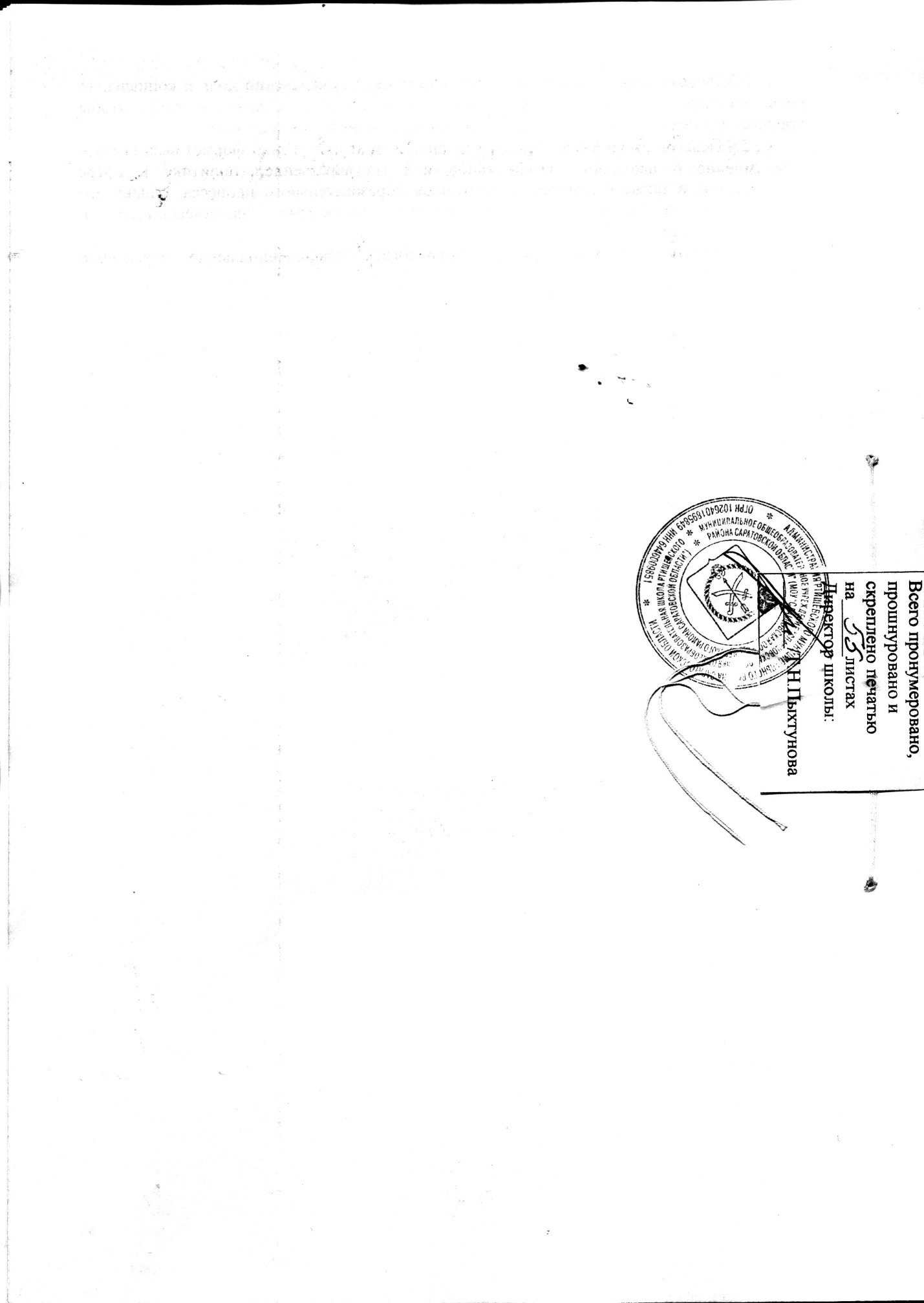 № п/пСодержаниеСтраница1I. Общие положенияс. 3-42II. Обеспечение занятости работниковс. 4-73III. Время труда и отдыхас. 7-104IV. Оплата и нормирование трудас. 10-145V. Социальные гарантии и льготыс. 14-166VI. Работа с молодёжьюс. 16-177VII. Охрана труда и здоровьяс. 17-188VIII. Гарантии профсоюзной деятельностис. 18-209IX. Обязательства выборного   органа первичной организации с. 20-2110X. Контроль выполнения коллективного договора с. 22Перечень приложений к коллективному договорус. 2311Приложение №1. Правила внутреннего трудового распорядка.   с. 24-3512Приложение №2.Перечень работников которым предоставляется дополнительный оплачиваемый отпуск в муниципальном общеобразовательном учреждении «Сланцовская основная общеобразовательная школа Ртищевского района Саратовской области»с. 3613Приложение №3 Перечень выплат компенсационного характера, включаемых в специальную часть фонда оплаты труда организациис. 37-3914Приложение №4Положениепо установлению доплат педагогическим работникамМОУ «Сланцовская основная общеобразовательная школа Ртищевского района Саратовской области» за неаудиторную занятость.с. 40-4215Приложение №5. Список работников, которым установлена доплата за работу с вредными условиями труда.с. 4316Приложение №6. Положение о порядке и условиях предоставления педагогическим работникаммуниципального общеобразовательного учреждения  «Сланцовскаяосновная общеобразовательная школа» отпуска сроком до одного года.с. 44-4617Приложение №7. Переченьдолжностей обеспеченных бесплатным смывающим и (или) обезжиривающих средствах.с. 4718Приложение №8. Планирование улучшений функционирования СУОТс. 4819Приложение №9. Нормы бесплатной выдачи спецодежды.с. 4920Приложение №10. Кодекс профессиональной этики педагогас. 50-55Продолжительность дополнительного отпуска (календарных дней)Повар 7 днейза активное участие в создании социальных условий для труда и быта (за работу председателя профсоюзной организации)            0,20за активное участие в федеральном эксперименте            0,15за подворный обход семей при комплектовании 1-ых классов0,10за обеспечение (обслуживание) доступа к электронным образовательным и информационным ресурсамДо 0,20№iВид неаудиторной занятостиКоэффициентНорма времениФормы отчетности1-Осуществление функций классного руководителя;- работа с родителями1До _3_ часов в неделюРеализация плана воспитательной работыЗапись в индивидуальном плате работы2Дополнительные занятия с отстающими учащимися0,5До 4 час.в неделю на классЖурнал учета неаудиторной занятости3Дополнительные занятия с сильными учащимися0,5До _4_ часов в неделюЖурнал учета неаудиторной занятости4-Консультации по подготовке учащихся к аттестации в независимой форме.0,5До 4 час.в неделю на классЖурнал учета неаудиторной занятости5Подготовка к предметным олимпиадам1,2-1,5__1___ час.в неделю на группу учащихсяЖурнал учета неаудиторной занятости6Кружковая предметная работа1До _1_ часов в неделюПлан работы, журнал кружковой работы7Подготовка к урокам0,03____% от размера неаудиторной занятостиконспект8Подготовка дидактического материала0,03____% от размера неаудиторной занятостиДидактический материал№п/пНаименование должностейНаименование работ и производственных факторовВиды смывающих или обезвреживающих средствНорма выдачи на одного работника на месяц1Уборщик служебных помещенийРаботы, связанные с легкосмываемыми загрязнениямиМыло или жидкие моющие средства в том числе:для мытья рук200 г (мыло туалетное) или 250 мл (жидкие моющие средства в дозирующих устройствах)№ п/пСодержание мероприятий (работ)Единица учетаКол-воСтоимостьработ в тыс.рубСрок выполнения мероприятийОтветственныеза выполнениемероприятийКол-во работников,которым улучшаютсяусловия трудаКол-во работников,которым улучшаютсяусловия трудаКол-во работников, высвобождаемых с тяжелых физических работКол-во работников, высвобождаемых с тяжелых физических работ1Проведение аттестациирабочих мест по условиямтруда      50Август  - сентябрьдиректор17122Проведение общеготехнического осмотраздания учебногозаведенияАпрель, октябрьдиректор3Приобретение спецодежды	шт.82майдиректор534Оборудование комнатыпсихологическойразгрузки4августдиректор1712№ п/пНаименование структурного подразделения, профессии и должностиНаименование спецодежды, спецобуви, СИЗ, а также смывающих и обезвреживающих средствСрок носки, мес. (нормы выдачи)1Сторож Обязательные: Костюм хлопчатобумажный для защиты от общих производственных загрязнений и механических воздействий или костюм из смешанных тканей для защиты от общих производственных загрязнений и механических воздействий Фартук хлопчатобумажный с нагрудником Рукавицы комбинированные или Перчатки с полимерным покрытием Плащ непромокаемый 1 1 6 пар 6 пар 1 на 3 года 2Учитель технологииХалат хлопчатобумажный 13ПоварХалат хлопчатобумажный Фартук Перчатки резиновые Колпак 1 1 2 14Уборщик служебных помещенийХалат для защиты от общих производственных загрязнений и механических воздействийПерчатки с полимерным покрытиемПерчатки резиновые или из полимерных материалов1 6 пары 12 пар